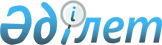 О бюджетах сел, сельских округов на 2023-2025 годыРешение Мангистауского районного маслихата Мангистауской области от 29 декабря 2022 года № 18/193.
      В соответствии со статьей 75 Бюджетного кодекса Республики Казахстан, подпунктом 1) пункта 1 статьи 6 Закона Республики Казахстан "О местном государственном управлении и самоуправлении в Республике Казахстан", Мангистауский районный маслихат РЕШИЛ:
      1. Утвердить бюджеты сел, сельских округов на 2023-2025 годы согласно приложениям 1, 2, 3, 4, 5, 6, 7, 8, 9, 10, 11, 12, 13, 14, 15, 16, 17, 18, 19, 20, 21, 22, 23, 24, 25, 26, 27, 28, 29, 30, 31, 32, 33, 34, 35 и 36 соответственно, в том числе на 2023 год в следующих объемах:
      1) доходы – 1 586 899,6 тысяч тенге, в том числе по:
      налоговым поступлениям – 154 765,0 тысячи тенге;
      неналоговым поступлениям – 213,0 тысяч тенге;
      поступлениям от продажи основного капитала – 0 тенге; 
      поступлениям трансфертов – 1 431 921,6 тысяча тенге;
      2) затраты – 1 592 397,3 тысячи тенге;
      3) чистое бюджетное кредитование – 0 тенге, в том числе:
      бюджетные кредиты – 0 тенге;
      погашение бюджетных кредитов – 0 тенге;
      4) сальдо по операциям с финансовыми активами - 0 тенге, в том числе:
      приобретение финансовых активов - 0 тенге;
      поступления от продажи финансовых активов государства – 0 тенге;
      5) дефицит (профицит) бюджета – -5 497,7 тысяч тенге; 
      6) финансирование дефицита (использование профицита) бюджета –5 497,7 тысяч тенге, в том числе:
      поступление займов – 0 тенге;
      погашение займов – 0 тенге;
      используемые остатки бюджетных средств – 5 497,7 тысяч тенге.
      Сноска. Пункт 1 в редакции решения Мангистауского районного маслихата Мангистауской области от 15.12.2023 № 7/62 (вводится в действие с 01.01.2023).


      2. Учесть, что из районного бюджета на 2023 год в бюджеты сел и сельских округов выделена субвенция в сумме 1 120 381,6 тысяч тенге, в том числе:
      села Шетпе – 413 468,6 тысяч тенге;
      села Жынгылды – 65 291,0 тысяч тенге;
      сельского округа Сайотес – 77 619,0 тысяч тенге;
      сельского округа Тущыкудук – 76 589,0 тысяч тенге;
      села Кызан – 50 775,0 тысяч тенге;
      сельского округа Актобе – 90 632,0 тысяч тенге;
      сельского округа Шайыр – 59 452,0 тысяч тенге;
      села Жармыш – 55 398,0 тысяч тенге;
      села Акшымырау – 36 380,0 тысяч тенге;
      сельского округа Онды – 97 603,0 тысяч тенге;
      сельского округа Шебир – 52 314,0 тысячи тенге;
      сельского округа Отпан – 44 860,0 тысячи тенге.
      Сноска. Пункт 2 в редакции решения Мангистауского районного маслихата Мангистауской области от 15.12.2023 № 7/62 (вводится в действие с 01.01.2023).


      3. Учесть, что из районного бюджета на 2023 год в бюджеты сел и сельских округов выделены целевые текущие трансферты в сумме 311 540,0 тысяч тенге, в том числе: 
      села Шетпе – 107 136,0 тысяч тенге;
      села Жынгылды – 96 880,0 тысяч тенге;
      сельского округа Сайотес – 31 385,0 тысяча тенге;
      сельского округа Тущыкудук – 21 686,0 тысяча тенге;
      сельского округа Актобе – 54 453,0 тысячи тенге.
      Сноска. Пункт 3 в редакции решения Мангистауского районного маслихата Мангистауской области от 15.12.2023 № 7/62 (вводится в действие с 01.01.2023).


      4. Настоящее решение вводится в действие с 1 января 2023 года. Бюджет села Шетпе на 2023 год
      Сноска. Приложение 1 в редакции решения Мангистауского районного маслихата Мангистауской области от 15.12.2023 № 7/62 (вводится в действие с 01.01.2023). Бюджет сельского округа Сайотес на 2023 год
      Сноска. Приложение 2 в редакции решения Мангистауского районного маслихата Мангистауской области от 15.12.2023 № 7/62 (вводится в действие с 01.01.2023). Бюджет села Жынгылды на 2023 год
      Сноска. Приложение 3 в редакции решения Мангистауского районного маслихата Мангистауской области от 15.12.2023 № 7/62 (вводится в действие с 01.01.2023). Бюджет села Жармыш на 2023 год
      Сноска. Приложение 4 в редакции решения Мангистауского районного маслихата Мангистауской области от 15.12.2023 № 7/62 (вводится в действие с 01.01.2023). Бюджет села Кызан на 2023 год
      Сноска. Приложение 5 в редакции решения Мангистауского районного маслихата Мангистауской области от 15.12.2023 № 7/62 (вводится в действие с 01.01.2023). Бюджет сельского округа Тущыкудык на 2023 год
      Сноска. Приложение 6 в редакции решения Мангистауского районного маслихата Мангистауской области от 15.12.2023 № 7/62 (вводится в действие с 01.01.2023). Бюджет сельского округа Актобе на 2023 год
      Сноска. Приложение 7 в редакции решения Мангистауского районного маслихата Мангистауской области от 15.12.2023 № 7/62 (вводится в действие с 01.01.2023). Бюджет сельского округа Шайыр на 2023 год
      Сноска. Приложение 8 в редакции решения Мангистауского районного маслихата Мангистауской области от 15.12.2023 № 7/62 (вводится в действие с 01.01.2023). Бюджет села Акшымырау на 2023 год
      Сноска. Приложение 9 в редакции решения Мангистауского районного маслихата Мангистауской области от 15.12.2023 № 7/62 (вводится в действие с 01.01.2023). Бюджет селького округа Онды на 2023 год
      Сноска. Приложение 10 в редакции решения Мангистауского районного маслихата Мангистауской области от 15.12.2023 № 7/62 (вводится в действие с 01.01.2023). Бюджет сельского округа Шебир на 2023 год
      Сноска. Приложение 11 в редакции решения Мангистауского районного маслихата Мангистауской области от 15.12.2023 № 7/62 (вводится в действие с 01.01.2023). Бюджет сельского округа Отпан на 2023 год
      Сноска. Приложение 12 в редакции решения Мангистауского районного маслихата Мангистауской области от 15.12.2023 № 7/62 (вводится в действие с 01.01.2023). Бюджет села Шетпе на 2024 год Бюджет сельского округа Сайотес на 2024 год Бюджет села Жынгылды на 2024 год Бюджет села Жармыш на 2024 год Бюджет села Кызан на 2024 год Бюджет сельского округа Тущыкудык на 2024 год Бюджет сельского округа Актобе на 2024 год Бюджет сельского округа Шайыр на 2024 год Бюджет села Акшымырау на 2024 год Бюджет селького округа Онды на 2024 год Бюджет сельского округа Шебир на 2024 год Бюджет сельского округа Отпан на 2024 год Бюджет села Шетпе на 2025 год Бюджет сельского округа Сайотес на 2025 год Бюджет села Жынгылды на 2025 год Бюджет села Жармыш на 2025 год Бюджет села Кызан на 2025 год Бюджет сельского округа Тущыкудык на 2025 год Бюджет сельского округа Актобе на 2025 год Бюджет сельского округа Шайыр на 2025 год Бюджет села Акшымырау на 2025 год Бюджет селького округа Онды на 2025 год Бюджет сельского округа Шебир на 2025 год Бюджет сельского округа Отпан на 2025 год
					© 2012. РГП на ПХВ «Институт законодательства и правовой информации Республики Казахстан» Министерства юстиции Республики Казахстан
				
      Секретарь районного маслихата 

А.Сарбалаев
Приложение 1к решению Мангистауского районногомаслихата от 29декабря 2022 года№18/193
Категория
Категория
Категория
Класс
Класс
Подкласс
Наименование
Сумма,
тысяч тенге
Сумма,
тысяч тенге
Сумма,
тысяч тенге
І. Доходы
І. Доходы
І. Доходы
568 066,6
568 066,6
1
Налоговые поступления
Налоговые поступления
Налоговые поступления
77 462,0
77 462,0
01
01
01
Подоходный налог
Подоходный налог
Подоходный налог
20 000,0
20 000,0
2
Индивидуальный подоходный налог
Индивидуальный подоходный налог
Индивидуальный подоходный налог
20 000,0
20 000,0
04
04
04
Налоги на собственность
Налоги на собственность
Налоги на собственность
56 326,0
56 326,0
1
Налоги на имущество
Налоги на имущество
Налоги на имущество
1000,0
1000,0
3
Земельный налог
Земельный налог
Земельный налог
362,0
362,0
4
Налог на транспортные средства
Налог на транспортные средства
Налог на транспортные средства
55 000,0
55 000,0
05
05
05
Внутренние налоги на товары, работы и услуги
Внутренние налоги на товары, работы и услуги
Внутренние налоги на товары, работы и услуги
1 136,0
1 136,0
3
Поступления за использование природных и других ресурсов
Поступления за использование природных и других ресурсов
Поступления за использование природных и других ресурсов
1 136,0
1 136,0
2
Неналоговые поступления
Неналоговые поступления
Неналоговые поступления
0
0
01
01
01
Доходы от государственной собственности
Доходы от государственной собственности
Доходы от государственной собственности
0
0
5
Доходы от аренды имущества, находящегося в государственной собственности 
Доходы от аренды имущества, находящегося в государственной собственности 
Доходы от аренды имущества, находящегося в государственной собственности 
0
0
4
Поступления трансфертов
Поступления трансфертов
Поступления трансфертов
520 604,6
520 604,6
02
02
02
Трансферты из вышестоящих органов государственного управления
Трансферты из вышестоящих органов государственного управления
Трансферты из вышестоящих органов государственного управления
520 604,6
520 604,6
3
Трансферты из районного (города областного значения) бюджета
Трансферты из районного (города областного значения) бюджета
Трансферты из районного (города областного значения) бюджета
520 604,6
520 604,6
Функцио
нальная
группа
Функцио
нальная
группа
Администратор бюджетных программ
Администратор бюджетных программ
Програм
ма
Наименование
Наименование
Наименование
Наименование
Сумма, тысяч тенге
2.Затраты
2.Затраты
2.Затраты
2.Затраты
598 748,9
01
01
Государственные услуги общего характера
Государственные услуги общего характера
Государственные услуги общего характера
Государственные услуги общего характера
60 209,9
124
124
Аппарат акима города районного значения, села, поселка, сельского округа
Аппарат акима города районного значения, села, поселка, сельского округа
Аппарат акима города районного значения, села, поселка, сельского округа
Аппарат акима города районного значения, села, поселка, сельского округа
60 209,9
001
Услуги по обеспечению деятельности акима города районного значения, села, поселка, сельского округа
Услуги по обеспечению деятельности акима города районного значения, села, поселка, сельского округа
Услуги по обеспечению деятельности акима города районного значения, села, поселка, сельского округа
Услуги по обеспечению деятельности акима города районного значения, села, поселка, сельского округа
60 209,9
07
07
Жилищно-коммунальное хозяйство
Жилищно-коммунальное хозяйство
Жилищно-коммунальное хозяйство
Жилищно-коммунальное хозяйство
431 167,0
124
124
Аппарат акима города районного значения, села, поселка, сельского округа
Аппарат акима города районного значения, села, поселка, сельского округа
Аппарат акима города районного значения, села, поселка, сельского округа
Аппарат акима города районного значения, села, поселка, сельского округа
431 167,0
008
Освещение улиц населенных пунктах
Освещение улиц населенных пунктах
Освещение улиц населенных пунктах
Освещение улиц населенных пунктах
153 880,8
009
Обеспечение санитарии населенных пунктов
Обеспечение санитарии населенных пунктов
Обеспечение санитарии населенных пунктов
Обеспечение санитарии населенных пунктов
26 605,1
011
Благоустройство и озеленение населенных пунктов
Благоустройство и озеленение населенных пунктов
Благоустройство и озеленение населенных пунктов
Благоустройство и озеленение населенных пунктов
250 681,1
08
08
Культура, спорт, туризм и информационное пространство
Культура, спорт, туризм и информационное пространство
Культура, спорт, туризм и информационное пространство
Культура, спорт, туризм и информационное пространство
236,0
124
124
Аппарат акима города районного значения, села, поселка, сельского округа
Аппарат акима города районного значения, села, поселка, сельского округа
Аппарат акима города районного значения, села, поселка, сельского округа
Аппарат акима города районного значения, села, поселка, сельского округа
236,0
028
Проведение физкультурно-оздоровительных и спортивных мероприятий на местном уровне
Проведение физкультурно-оздоровительных и спортивных мероприятий на местном уровне
Проведение физкультурно-оздоровительных и спортивных мероприятий на местном уровне
Проведение физкультурно-оздоровительных и спортивных мероприятий на местном уровне
236,0
13
13
Прочие
Прочие
Прочие
Прочие
107 136,0
124
124
Аппарат акима города районного значения, села, поселка, сельского округа
Аппарат акима города районного значения, села, поселка, сельского округа
Аппарат акима города районного значения, села, поселка, сельского округа
Аппарат акима города районного значения, села, поселка, сельского округа
107 136,0
057
Реализация мероприятий по социальной и инженерной инфраструктуре в сельских населенных пунктах в рамках проекта "Ауыл-Ел бесігі"
Реализация мероприятий по социальной и инженерной инфраструктуре в сельских населенных пунктах в рамках проекта "Ауыл-Ел бесігі"
Реализация мероприятий по социальной и инженерной инфраструктуре в сельских населенных пунктах в рамках проекта "Ауыл-Ел бесігі"
Реализация мероприятий по социальной и инженерной инфраструктуре в сельских населенных пунктах в рамках проекта "Ауыл-Ел бесігі"
107 136,0
3. Чистое бюджетное кредитование
3. Чистое бюджетное кредитование
3. Чистое бюджетное кредитование
3. Чистое бюджетное кредитование
0
Бюджетные кредиты
Бюджетные кредиты
Бюджетные кредиты
Бюджетные кредиты
0
Погашение бюджетных кредитов
Погашение бюджетных кредитов
Погашение бюджетных кредитов
Погашение бюджетных кредитов
0
4. Сальдо по операциям с финансовыми активами
4. Сальдо по операциям с финансовыми активами
4. Сальдо по операциям с финансовыми активами
4. Сальдо по операциям с финансовыми активами
0
Приобретение финансовых активов
Приобретение финансовых активов
Приобретение финансовых активов
Приобретение финансовых активов
0
Поступления от продажи финансовых активов государства
Поступления от продажи финансовых активов государства
Поступления от продажи финансовых активов государства
Поступления от продажи финансовых активов государства
0
5. Дефицит (профицит) бюджета
5. Дефицит (профицит) бюджета
5. Дефицит (профицит) бюджета
5. Дефицит (профицит) бюджета
-682,3
6. Финансирование дефицита (использование профицита) бюджета
6. Финансирование дефицита (использование профицита) бюджета
6. Финансирование дефицита (использование профицита) бюджета
6. Финансирование дефицита (использование профицита) бюджета
682,3
Поступление займов
Поступление займов
Поступление займов
Поступление займов
0
Погашение займов
Погашение займов
Погашение займов
Погашение займов
0
8
8
Используемые остатки бюджетных средств
Используемые остатки бюджетных средств
Используемые остатки бюджетных средств
Используемые остатки бюджетных средств
682,3
01
01
Остатки бюджетных средств
Остатки бюджетных средств
Остатки бюджетных средств
Остатки бюджетных средств
682,3
1
Свободные остатки бюджетных средств
Свободные остатки бюджетных средств
Свободные остатки бюджетных средств
Свободные остатки бюджетных средств
682,3Приложение 2к решению Мангистауского районногомаслихата от "29" декабря 2022 года
Категория
Категория
Категория
Класс
Класс
Подкласс
Наименование
Сумма,
тысяч тенге
Сумма,
тысяч тенге
Сумма,
тысяч тенге
І. Доходы
І. Доходы
І. Доходы
116 505,0
116 505,0
1
Налоговые поступления
Налоговые поступления
Налоговые поступления
7 388,0
7 388,0
01
01
01
Подоходный налог
Подоходный налог
Подоходный налог
1 457,0
1 457,0
2
Индивидуальный подоходный налог
Индивидуальный подоходный налог
Индивидуальный подоходный налог
1 457,0
1 457,0
04
04
04
Налоги на собственность
Налоги на собственность
Налоги на собственность
5 598,0
5 598,0
1
Налоги на имущество
Налоги на имущество
Налоги на имущество
112,0
112,0
3
Земельный налог
Земельный налог
Земельный налог
76,0
76,0
4
Налог на транспортные средства
Налог на транспортные средства
Налог на транспортные средства
5 410,0
5 410,0
05
05
05
Внутренние налоги на товары, работы и услуги
Внутренние налоги на товары, работы и услуги
Внутренние налоги на товары, работы и услуги
333,0
333,0
3
Поступления за использование природных и других ресурсов
Поступления за использование природных и других ресурсов
Поступления за использование природных и других ресурсов
333,0
333,0
2
Неналоговые поступления
Неналоговые поступления
Неналоговые поступления
113,0
113,0
01
01
01
Доходы от государственной собственности
Доходы от государственной собственности
Доходы от государственной собственности
113,0
113,0
5
Доходы от аренды имущества, находящегося в государственной собственности 
Доходы от аренды имущества, находящегося в государственной собственности 
Доходы от аренды имущества, находящегося в государственной собственности 
113,0
113,0
4
Поступления трансфертов
Поступления трансфертов
Поступления трансфертов
109 004,0
109 004,0
02
02
02
Трансферты из вышестоящих органов государственного управления
Трансферты из вышестоящих органов государственного управления
Трансферты из вышестоящих органов государственного управления
109 004,0
109 004,0
3
Трансферты из районного (города областного значения) бюджета
Трансферты из районного (города областного значения) бюджета
Трансферты из районного (города областного значения) бюджета
109 004,0
109 004,0
Функцио
нальная
группа
Функцио
нальная
группа
Администра
тор бюджетных программ
Администра
тор бюджетных программ
Програм
ма
Наименование
Наименование
Наименование
Наименование
Сумма,
тысяч тенге
2.Затраты
2.Затраты
2.Затраты
2.Затраты
116 510,9
01
01
Государственные услуги общего характера
Государственные услуги общего характера
Государственные услуги общего характера
Государственные услуги общего характера
67 003,9
124
124
Аппарат акима города районного значения, села, поселка, сельского округа
Аппарат акима города районного значения, села, поселка, сельского округа
Аппарат акима города районного значения, села, поселка, сельского округа
Аппарат акима города районного значения, села, поселка, сельского округа
67 003,9
001
Услуги по обеспечению деятельности акима города районного значения, села, поселка, сельского округа
Услуги по обеспечению деятельности акима города районного значения, села, поселка, сельского округа
Услуги по обеспечению деятельности акима города районного значения, села, поселка, сельского округа
Услуги по обеспечению деятельности акима города районного значения, села, поселка, сельского округа
50 381,9
053
Управление коммунальным имуществом города районного значения,села,поселка,сельского округа
Управление коммунальным имуществом города районного значения,села,поселка,сельского округа
Управление коммунальным имуществом города районного значения,села,поселка,сельского округа
Управление коммунальным имуществом города районного значения,села,поселка,сельского округа
16 622,0
06
06
Социальная помощь и социальное обеспечение
Социальная помощь и социальное обеспечение
Социальная помощь и социальное обеспечение
Социальная помощь и социальное обеспечение
2 045,0
124
124
Аппарат акима города районного значения, села, поселка, сельского округа
Аппарат акима города районного значения, села, поселка, сельского округа
Аппарат акима города районного значения, села, поселка, сельского округа
Аппарат акима города районного значения, села, поселка, сельского округа
2 045,0
003
Оказание социальной помощи нуждающимся гражданам на дому
Оказание социальной помощи нуждающимся гражданам на дому
Оказание социальной помощи нуждающимся гражданам на дому
Оказание социальной помощи нуждающимся гражданам на дому
2 045,0
07
07
Жилищно-коммунальное хозяйство
Жилищно-коммунальное хозяйство
Жилищно-коммунальное хозяйство
Жилищно-коммунальное хозяйство
15 830,0
124
124
Аппарат акима города районного значения, села, поселка, сельского округа
Аппарат акима города районного значения, села, поселка, сельского округа
Аппарат акима города районного значения, села, поселка, сельского округа
Аппарат акима города районного значения, села, поселка, сельского округа
15 830,0
008
Освещение улиц населенных пунктах
Освещение улиц населенных пунктах
Освещение улиц населенных пунктах
Освещение улиц населенных пунктах
8 816,0
009
Обеспечение санитарии населенных пунктов
Обеспечение санитарии населенных пунктов
Обеспечение санитарии населенных пунктов
Обеспечение санитарии населенных пунктов
5 275,0
011
Благоустройство и озеленение населенных пунктов
Благоустройство и озеленение населенных пунктов
Благоустройство и озеленение населенных пунктов
Благоустройство и озеленение населенных пунктов
1 739,0
08
08
Культура, спорт, туризм и информационное пространство
Культура, спорт, туризм и информационное пространство
Культура, спорт, туризм и информационное пространство
Культура, спорт, туризм и информационное пространство
247,0
124
124
Аппарат акима города районного значения, села, поселка, сельского округа
Аппарат акима города районного значения, села, поселка, сельского округа
Аппарат акима города районного значения, села, поселка, сельского округа
Аппарат акима города районного значения, села, поселка, сельского округа
247,0
028
Проведение физкультурно-оздоровительных и спортивных мероприятий на местном уровне
Проведение физкультурно-оздоровительных и спортивных мероприятий на местном уровне
Проведение физкультурно-оздоровительных и спортивных мероприятий на местном уровне
Проведение физкультурно-оздоровительных и спортивных мероприятий на местном уровне
247,0
13
13
Прочие
Прочие
Прочие
Прочие
31 385,0
124
124
Аппарат акима города районного значения, села, поселка, сельского округа
Аппарат акима города районного значения, села, поселка, сельского округа
Аппарат акима города районного значения, села, поселка, сельского округа
Аппарат акима города районного значения, села, поселка, сельского округа
31 385,0
057
Реализация мероприятий по социальной и инженерной инфраструктуре в сельских населенных пунктах в рамках проекта "Ауыл-Ел бесігі"
Реализация мероприятий по социальной и инженерной инфраструктуре в сельских населенных пунктах в рамках проекта "Ауыл-Ел бесігі"
Реализация мероприятий по социальной и инженерной инфраструктуре в сельских населенных пунктах в рамках проекта "Ауыл-Ел бесігі"
Реализация мероприятий по социальной и инженерной инфраструктуре в сельских населенных пунктах в рамках проекта "Ауыл-Ел бесігі"
31 385,0
3. Чистое бюджетное кредитование
3. Чистое бюджетное кредитование
3. Чистое бюджетное кредитование
3. Чистое бюджетное кредитование
0
Бюджетные кредиты
Бюджетные кредиты
Бюджетные кредиты
Бюджетные кредиты
0
Погашение бюджетных кредитов
Погашение бюджетных кредитов
Погашение бюджетных кредитов
Погашение бюджетных кредитов
0
4. Сальдо по операциям с финансовыми активами
4. Сальдо по операциям с финансовыми активами
4. Сальдо по операциям с финансовыми активами
4. Сальдо по операциям с финансовыми активами
0
Приобретение финансовых активов
Приобретение финансовых активов
Приобретение финансовых активов
Приобретение финансовых активов
0
Поступления от продажи финансовых активов государства
Поступления от продажи финансовых активов государства
Поступления от продажи финансовых активов государства
Поступления от продажи финансовых активов государства
0
5. Дефицит (профицит) бюджета
5. Дефицит (профицит) бюджета
5. Дефицит (профицит) бюджета
5. Дефицит (профицит) бюджета
-5,9
6. Финансирование дефицита (использование профицита) бюджета
6. Финансирование дефицита (использование профицита) бюджета
6. Финансирование дефицита (использование профицита) бюджета
6. Финансирование дефицита (использование профицита) бюджета
5,9
Поступление займов
Поступление займов
Поступление займов
Поступление займов
0
Погашение займов
Погашение займов
Погашение займов
Погашение займов
0
8
8
Используемые остатки бюджетных средств
Используемые остатки бюджетных средств
Используемые остатки бюджетных средств
Используемые остатки бюджетных средств
5,9
01
01
Остатки бюджетных средств
Остатки бюджетных средств
Остатки бюджетных средств
Остатки бюджетных средств
5,9
1
Свободные остатки бюджетных средств
Свободные остатки бюджетных средств
Свободные остатки бюджетных средств
Свободные остатки бюджетных средств
5,9Приложение 3к решению Мангистауского районногомаслихата от "29" декабря 2022 года
Категория
Категория
Категория
Класс
Класс
Подкласс
Наименование
Сумма,
тысяч тенге
Сумма,
тысяч тенге
Сумма,
тысяч тенге
І. Доходы
І. Доходы
І. Доходы
175 979,0
175 979,0
1
Налоговые поступления
Налоговые поступления
Налоговые поступления
13 808,0
13 808,0
01
01
01
Подоходный налог
Подоходный налог
Подоходный налог
3 076,0
3 076,0
2
Индивидуальный подоходный налог
Индивидуальный подоходный налог
Индивидуальный подоходный налог
3 076,0
3 076,0
04
04
04
Налоги на собственность
Налоги на собственность
Налоги на собственность
10 718,0
10 718,0
1
Налоги на имущество
Налоги на имущество
Налоги на имущество
159,0
159,0
3
Земельный налог
Земельный налог
Земельный налог
33,0
33,0
4
Налог на транспортные средства
Налог на транспортные средства
Налог на транспортные средства
10 526,0
10 526,0
05
05
05
Внутренние налоги на товары, работы и услуги
Внутренние налоги на товары, работы и услуги
Внутренние налоги на товары, работы и услуги
14,0
14,0
3
Поступления за использование природных и других ресурсов
Поступления за использование природных и других ресурсов
Поступления за использование природных и других ресурсов
14,0
14,0
2
Неналоговые поступления
Неналоговые поступления
Неналоговые поступления
0
0
01
01
01
Доходы от государственной собственности
Доходы от государственной собственности
Доходы от государственной собственности
0
0
5
Доходы от аренды имущества, находящегося в государственной собственности 
Доходы от аренды имущества, находящегося в государственной собственности 
Доходы от аренды имущества, находящегося в государственной собственности 
0
0
4
Поступления трансфертов
Поступления трансфертов
Поступления трансфертов
162 171,0
162 171,0
02
02
02
Трансферты из вышестоящих органов государственного управления
Трансферты из вышестоящих органов государственного управления
Трансферты из вышестоящих органов государственного управления
162 171,0
162 171,0
3
Трансферты из районного (города областного значения) бюджета
Трансферты из районного (города областного значения) бюджета
Трансферты из районного (города областного значения) бюджета
162 171,0
162 171,0
Функцио
нальная
группа
Функцио
нальная
группа
Администратор бюджетных программ
Администратор бюджетных программ
Програм
ма
Наименование
Наименование
Наименование
Наименование
Сумма,
тысяч тенге
2.Затраты
2.Затраты
2.Затраты
2.Затраты
178 532,7
01
01
Государственные услуги общего характера
Государственные услуги общего характера
Государственные услуги общего характера
Государственные услуги общего характера
58 469,7
124
124
Аппарат акима города районного значения, села, поселка, сельского округа
Аппарат акима города районного значения, села, поселка, сельского округа
Аппарат акима города районного значения, села, поселка, сельского округа
Аппарат акима города районного значения, села, поселка, сельского округа
58 469,7
001
Услуги по обеспечению деятельности акима города районного значения, села, поселка, сельского округа
Услуги по обеспечению деятельности акима города районного значения, села, поселка, сельского округа
Услуги по обеспечению деятельности акима города районного значения, села, поселка, сельского округа
Услуги по обеспечению деятельности акима города районного значения, села, поселка, сельского округа
58 469,7
06
06
Социальная помощь и социальное обеспечение
Социальная помощь и социальное обеспечение
Социальная помощь и социальное обеспечение
Социальная помощь и социальное обеспечение
1 433,0
124
124
Аппарат акима города районного значения, села, поселка, сельского округа
Аппарат акима города районного значения, села, поселка, сельского округа
Аппарат акима города районного значения, села, поселка, сельского округа
Аппарат акима города районного значения, села, поселка, сельского округа
1 433,0
003
Оказание социальной помощи нуждающимся гражданам на дому
Оказание социальной помощи нуждающимся гражданам на дому
Оказание социальной помощи нуждающимся гражданам на дому
Оказание социальной помощи нуждающимся гражданам на дому
1 433,0
07
07
Жилищно-коммунальное хозяйство
Жилищно-коммунальное хозяйство
Жилищно-коммунальное хозяйство
Жилищно-коммунальное хозяйство
21 000,0
124
124
Аппарат акима города районного значения, села, поселка, сельского округа
Аппарат акима города районного значения, села, поселка, сельского округа
Аппарат акима города районного значения, села, поселка, сельского округа
Аппарат акима города районного значения, села, поселка, сельского округа
21 000,0
008
Освещение улиц населенных пунктах
Освещение улиц населенных пунктах
Освещение улиц населенных пунктах
Освещение улиц населенных пунктах
9 000,0
009
Обеспечение санитарии населенных пунктов
Обеспечение санитарии населенных пунктов
Обеспечение санитарии населенных пунктов
Обеспечение санитарии населенных пунктов
5 000,0
011
Благоустройство и озеленение населенных пунктов
Благоустройство и озеленение населенных пунктов
Благоустройство и озеленение населенных пунктов
Благоустройство и озеленение населенных пунктов
7 000,0
08
08
Культура, спорт, туризм и информационное пространство
Культура, спорт, туризм и информационное пространство
Культура, спорт, туризм и информационное пространство
Культура, спорт, туризм и информационное пространство
750,0
124
124
Аппарат акима города районного значения, села, поселка, сельского округа
Аппарат акима города районного значения, села, поселка, сельского округа
Аппарат акима города районного значения, села, поселка, сельского округа
Аппарат акима города районного значения, села, поселка, сельского округа
750,0
028
Проведение физкультурно-оздоровительных и спортивных мероприятий на местном уровне
Проведение физкультурно-оздоровительных и спортивных мероприятий на местном уровне
Проведение физкультурно-оздоровительных и спортивных мероприятий на местном уровне
Проведение физкультурно-оздоровительных и спортивных мероприятий на местном уровне
750,0
13
13
Прочие
Прочие
Прочие
Прочие
96 880,0
124
124
Аппарат акима города районного значения, села, поселка, сельского округа
Аппарат акима города районного значения, села, поселка, сельского округа
Аппарат акима города районного значения, села, поселка, сельского округа
Аппарат акима города районного значения, села, поселка, сельского округа
96 880,0
057
Реализация мероприятий по социальной и инженерной инфраструктуре в сельских населенных пунктах в рамках проекта "Ауыл-Ел бесігі"
Реализация мероприятий по социальной и инженерной инфраструктуре в сельских населенных пунктах в рамках проекта "Ауыл-Ел бесігі"
Реализация мероприятий по социальной и инженерной инфраструктуре в сельских населенных пунктах в рамках проекта "Ауыл-Ел бесігі"
Реализация мероприятий по социальной и инженерной инфраструктуре в сельских населенных пунктах в рамках проекта "Ауыл-Ел бесігі"
96 880,0
3. Чистое бюджетное кредитование
3. Чистое бюджетное кредитование
3. Чистое бюджетное кредитование
3. Чистое бюджетное кредитование
0
Бюджетные кредиты
Бюджетные кредиты
Бюджетные кредиты
Бюджетные кредиты
0
Погашение бюджетных кредитов
Погашение бюджетных кредитов
Погашение бюджетных кредитов
Погашение бюджетных кредитов
0
4. Сальдо по операциям с финансовыми активами
4. Сальдо по операциям с финансовыми активами
4. Сальдо по операциям с финансовыми активами
4. Сальдо по операциям с финансовыми активами
0
Приобретение финансовых активов
Приобретение финансовых активов
Приобретение финансовых активов
Приобретение финансовых активов
0
Поступления от продажи финансовых активов государства
Поступления от продажи финансовых активов государства
Поступления от продажи финансовых активов государства
Поступления от продажи финансовых активов государства
0
5. Дефицит (профицит) бюджета
5. Дефицит (профицит) бюджета
5. Дефицит (профицит) бюджета
5. Дефицит (профицит) бюджета
-2 553,7
6. Финансирование дефицита (использование профицита) бюджета
6. Финансирование дефицита (использование профицита) бюджета
6. Финансирование дефицита (использование профицита) бюджета
6. Финансирование дефицита (использование профицита) бюджета
2 553,7
Поступление займов
Поступление займов
Поступление займов
Поступление займов
0
Погашение займов
Погашение займов
Погашение займов
Погашение займов
0
8
8
Используемые остатки бюджетных средств
Используемые остатки бюджетных средств
Используемые остатки бюджетных средств
Используемые остатки бюджетных средств
2 553,7
01
01
Остатки бюджетных средств
Остатки бюджетных средств
Остатки бюджетных средств
Остатки бюджетных средств
2 553,7
1
Свободные остатки бюджетных средств
Свободные остатки бюджетных средств
Свободные остатки бюджетных средств
Свободные остатки бюджетных средств
2 553,7Приложение 4к решению Мангистауского районногомаслихата от "29" декабря 2022 года
Категория
Категория
Категория
Класс
Класс
Подкласс
Наименование
Наименование
Сумма,
тысяч тенге
Сумма,
тысяч тенге
Сумма,
тысяч тенге
І. Доходы
І. Доходы
І. Доходы
І. Доходы
62 680,0
62 680,0
1
Налоговые поступления
Налоговые поступления
Налоговые поступления
Налоговые поступления
7 282,0
7 282,0
01
01
01
Подоходный налог
Подоходный налог
Подоходный налог
Подоходный налог
983,0
983,0
2
Индивидуальный подоходный налог
Индивидуальный подоходный налог
Индивидуальный подоходный налог
Индивидуальный подоходный налог
983,0
983,0
04
04
04
Налоги на собственность
Налоги на собственность
Налоги на собственность
Налоги на собственность
6 276,0
6 276,0
1
Налоги на имущество
Налоги на имущество
Налоги на имущество
Налоги на имущество
92,0
92,0
3
Земельный налог
Земельный налог
Земельный налог
Земельный налог
24,0
24,0
4
Налог на транспортные средства
Налог на транспортные средства
Налог на транспортные средства
Налог на транспортные средства
6 160,0
6 160,0
05
05
05
Внутренние налоги на товары, работы и услуги
Внутренние налоги на товары, работы и услуги
Внутренние налоги на товары, работы и услуги
Внутренние налоги на товары, работы и услуги
23,0
23,0
3
Поступления за использование природных и других ресурсов
Поступления за использование природных и других ресурсов
Поступления за использование природных и других ресурсов
Поступления за использование природных и других ресурсов
23,0
23,0
2
Неналоговые поступления
Неналоговые поступления
Неналоговые поступления
Неналоговые поступления
0
0
01
01
01
Доходы от государственной собственности
Доходы от государственной собственности
Доходы от государственной собственности
Доходы от государственной собственности
0
0
5
Доходы от аренды имущества, находящегося в государственной собственности 
Доходы от аренды имущества, находящегося в государственной собственности 
Доходы от аренды имущества, находящегося в государственной собственности 
Доходы от аренды имущества, находящегося в государственной собственности 
0
0
4
Поступления трансфертов
Поступления трансфертов
Поступления трансфертов
Поступления трансфертов
55 398,0
55 398,0
02
02
02
Трансферты из вышестоящих органов государственного управления
Трансферты из вышестоящих органов государственного управления
Трансферты из вышестоящих органов государственного управления
Трансферты из вышестоящих органов государственного управления
55 398,0
55 398,0
3
Трансферты из районного (города областного значения) бюджета
Трансферты из районного (города областного значения) бюджета
Трансферты из районного (города областного значения) бюджета
Трансферты из районного (города областного значения) бюджета
55 398,0
55 398,0
Функцио
нальная
группа
Функцио
нальная
группа
Администра
тор бюджетных программ
Администра
тор бюджетных программ
Администра
тор бюджетных программ
Програм
ма
Програм
ма
Наименование
Наименование
Наименование
Сумма, тысяч тенге
2.Затраты
2.Затраты
2.Затраты
62 711,7
01
01
Государственные услуги общего характера
Государственные услуги общего характера
Государственные услуги общего характера
44 014,7
124
124
124
Аппарат акима города районного значения, села, поселка, сельского округа
Аппарат акима города районного значения, села, поселка, сельского округа
Аппарат акима города районного значения, села, поселка, сельского округа
44 014,7
001
001
Услуги по обеспечению деятельности акима города районного значения, села, поселка, сельского округа
Услуги по обеспечению деятельности акима города районного значения, села, поселка, сельского округа
Услуги по обеспечению деятельности акима города районного значения, села, поселка, сельского округа
44 014,7
06
06
Социальная помощь и социальное обеспечение
Социальная помощь и социальное обеспечение
Социальная помощь и социальное обеспечение
3 393,0
124
124
124
Аппарат акима города районного значения, села, поселка, сельского округа
Аппарат акима города районного значения, села, поселка, сельского округа
Аппарат акима города районного значения, села, поселка, сельского округа
3 393,0
003
003
Оказание социальной помощи нуждающимся гражданам на дому
Оказание социальной помощи нуждающимся гражданам на дому
Оказание социальной помощи нуждающимся гражданам на дому
3 393,0
07
07
Жилищно-коммунальное хозяйство
Жилищно-коммунальное хозяйство
Жилищно-коммунальное хозяйство
15 061,0
124
124
124
Аппарат акима города районного значения, села, поселка, сельского округа
Аппарат акима города районного значения, села, поселка, сельского округа
Аппарат акима города районного значения, села, поселка, сельского округа
15 061,0
008
008
Освещение улиц населенных пунктах
Освещение улиц населенных пунктах
Освещение улиц населенных пунктах
7 000,0
009
009
Обеспечение санитарии населенных пунктов
Обеспечение санитарии населенных пунктов
Обеспечение санитарии населенных пунктов
4 344,0
011
011
Благоустройство и озеленение населенных пунктов
Благоустройство и озеленение населенных пунктов
Благоустройство и озеленение населенных пунктов
 3 717,0
08
08
Культура, спорт, туризм и информационное пространство
Культура, спорт, туризм и информационное пространство
Культура, спорт, туризм и информационное пространство
243,0
124
124
124
Аппарат акима города районного значения, села, поселка, сельского округа
Аппарат акима города районного значения, села, поселка, сельского округа
Аппарат акима города районного значения, села, поселка, сельского округа
243,0
028
028
Проведение физкультурно-оздоровительных и спортивных мероприятий на местном уровне
Проведение физкультурно-оздоровительных и спортивных мероприятий на местном уровне
Проведение физкультурно-оздоровительных и спортивных мероприятий на местном уровне
243,0
3. Чистое бюджетное кредитование
3. Чистое бюджетное кредитование
3. Чистое бюджетное кредитование
0
Бюджетные кредиты
Бюджетные кредиты
Бюджетные кредиты
0
Погашение бюджетных кредитов
Погашение бюджетных кредитов
Погашение бюджетных кредитов
0
4. Сальдо по операциям с финансовыми активами
4. Сальдо по операциям с финансовыми активами
4. Сальдо по операциям с финансовыми активами
0
Приобретение финансовых активов
Приобретение финансовых активов
Приобретение финансовых активов
0
Поступления от продажи финансовых активов государства
Поступления от продажи финансовых активов государства
Поступления от продажи финансовых активов государства
0
5. Дефицит (профицит) бюджета
5. Дефицит (профицит) бюджета
5. Дефицит (профицит) бюджета
-31,7
6. Финансирование дефицита (использование профицита) бюджета
6. Финансирование дефицита (использование профицита) бюджета
6. Финансирование дефицита (использование профицита) бюджета
31,7
Поступление займов
Поступление займов
Поступление займов
0
Погашение займов
Погашение займов
Погашение займов
0
8
8
Используемые остатки бюджетных средств
Используемые остатки бюджетных средств
Используемые остатки бюджетных средств
31,7
01
01
01
Остатки бюджетных средств
Остатки бюджетных средств
Остатки бюджетных средств
31,7
1
1
Свободные остатки бюджетных средств
Свободные остатки бюджетных средств
Свободные остатки бюджетных средств
31,7Приложение 5к решению Мангистауского районногомаслихата от "29" декабря 2022 года
Категория
Категория
Категория
Класс
Класс
Подкласс
Наименование
Наименование
Сумма,
тысяч тенге
Сумма,
тысяч тенге
Сумма,
тысяч тенге
І. Доходы
І. Доходы
І. Доходы
І. Доходы
55 917,0
55 917,0
1
Налоговые поступления
Налоговые поступления
Налоговые поступления
Налоговые поступления
5 142,0
5 142,0
01
01
01
Подоходный налог
Подоходный налог
Подоходный налог
Подоходный налог
674,0
674,0
2
Индивидуальный подоходный налог
Индивидуальный подоходный налог
Индивидуальный подоходный налог
Индивидуальный подоходный налог
674,0
674,0
04
04
04
Налоги на собственность
Налоги на собственность
Налоги на собственность
Налоги на собственность
4 382,0
4 382,0
1
Налоги на имущество
Налоги на имущество
Налоги на имущество
Налоги на имущество
51,0
51,0
3
Земельный налог
Земельный налог
Земельный налог
Земельный налог
15,0
15,0
4
Налог на транспортные средства
Налог на транспортные средства
Налог на транспортные средства
Налог на транспортные средства
4 316,0
4 316,0
05
05
05
Внутренние налоги на товары, работы и услуги
Внутренние налоги на товары, работы и услуги
Внутренние налоги на товары, работы и услуги
Внутренние налоги на товары, работы и услуги
86,0
86,0
3
Поступления за использование природных и других ресурсов
Поступления за использование природных и других ресурсов
Поступления за использование природных и других ресурсов
Поступления за использование природных и других ресурсов
86,0
86,0
2
Неналоговые поступления
Неналоговые поступления
Неналоговые поступления
Неналоговые поступления
0
0
01
01
01
Доходы от государственной собственности
Доходы от государственной собственности
Доходы от государственной собственности
Доходы от государственной собственности
0
0
5
Доходы от аренды имущества, находящегося в государственной собственности 
Доходы от аренды имущества, находящегося в государственной собственности 
Доходы от аренды имущества, находящегося в государственной собственности 
Доходы от аренды имущества, находящегося в государственной собственности 
0
0
4
Поступления трансфертов
Поступления трансфертов
Поступления трансфертов
Поступления трансфертов
50 775,0
50 775,0
02
02
02
Трансферты из вышестоящих органов государственного управления
Трансферты из вышестоящих органов государственного управления
Трансферты из вышестоящих органов государственного управления
Трансферты из вышестоящих органов государственного управления
50 775,0
50 775,0
3
Трансферты из районного (города областного значения) бюджета
Трансферты из районного (города областного значения) бюджета
Трансферты из районного (города областного значения) бюджета
Трансферты из районного (города областного значения) бюджета
50 775,0
50 775,0
Функцио
нальная
группа
Функцио
нальная
группа
Администратор бюджетных программ
Администратор бюджетных программ
Администратор бюджетных программ
Програм
ма
Програм
ма
Наименование
Наименование
Наименование
Сумма, тысяч тенге
2.Затраты
2.Затраты
2.Затраты
56 294,0
01
01
Государственные услуги общего характера
Государственные услуги общего характера
Государственные услуги общего характера
43 702,0
124
124
124
Аппарат акима города районного значения, села, поселка, сельского округа
Аппарат акима города районного значения, села, поселка, сельского округа
Аппарат акима города районного значения, села, поселка, сельского округа
43 702,0
001
001
Услуги по обеспечению деятельности акима города районного значения, села, поселка, сельского округа
Услуги по обеспечению деятельности акима города районного значения, села, поселка, сельского округа
Услуги по обеспечению деятельности акима города районного значения, села, поселка, сельского округа
43 702,0
06
06
Социальная помощь и социальное обеспечение
Социальная помощь и социальное обеспечение
Социальная помощь и социальное обеспечение
4 581,0
124
124
124
Аппарат акима города районного значения, села, поселка, сельского округа
Аппарат акима города районного значения, села, поселка, сельского округа
Аппарат акима города районного значения, села, поселка, сельского округа
4 581,0
003
003
Оказание социальной помощи нуждающимся гражданам на дому
Оказание социальной помощи нуждающимся гражданам на дому
Оказание социальной помощи нуждающимся гражданам на дому
4 581,0
07
07
Жилищно-коммунальное хозяйство
Жилищно-коммунальное хозяйство
Жилищно-коммунальное хозяйство
7 711,0
124
124
124
Аппарат акима города районного значения, села, поселка, сельского округа
Аппарат акима города районного значения, села, поселка, сельского округа
Аппарат акима города районного значения, села, поселка, сельского округа
7 711,0
008
008
Освещение улиц населенных пунктах
Освещение улиц населенных пунктах
Освещение улиц населенных пунктах
4 458,0
009
009
Обеспечение санитарии населенных пунктов
Обеспечение санитарии населенных пунктов
Обеспечение санитарии населенных пунктов
1 289,0
011
011
Благоустройство и озеленение населенных пунктов
Благоустройство и озеленение населенных пунктов
Благоустройство и озеленение населенных пунктов
1 964,0
08
08
Культура, спорт, туризм и информационное пространство
Культура, спорт, туризм и информационное пространство
Культура, спорт, туризм и информационное пространство
300,0
124
124
124
Аппарат акима города районного значения, села, поселка, сельского округа
Аппарат акима города районного значения, села, поселка, сельского округа
Аппарат акима города районного значения, села, поселка, сельского округа
300,0
028
028
Проведение физкультурно-оздоровительных и спортивных мероприятий на местном уровне
Проведение физкультурно-оздоровительных и спортивных мероприятий на местном уровне
Проведение физкультурно-оздоровительных и спортивных мероприятий на местном уровне
300,0
3. Чистое бюджетное кредитование
3. Чистое бюджетное кредитование
3. Чистое бюджетное кредитование
0
Бюджетные кредиты
Бюджетные кредиты
Бюджетные кредиты
0
Погашение бюджетных кредитов
Погашение бюджетных кредитов
Погашение бюджетных кредитов
0
4. Сальдо по операциям с финансовыми активами
4. Сальдо по операциям с финансовыми активами
4. Сальдо по операциям с финансовыми активами
0
Приобретение финансовых активов
Приобретение финансовых активов
Приобретение финансовых активов
0
Поступления от продажи финансовых активов государства
Поступления от продажи финансовых активов государства
Поступления от продажи финансовых активов государства
0
5. Дефицит (профицит) бюджета
5. Дефицит (профицит) бюджета
5. Дефицит (профицит) бюджета
-377,0
6. Финансирование дефицита (использование профицита) бюджета
6. Финансирование дефицита (использование профицита) бюджета
6. Финансирование дефицита (использование профицита) бюджета
377,0
Поступление займов
Поступление займов
Поступление займов
0
Погашение займов
Погашение займов
Погашение займов
0
8
8
Используемые остатки бюджетных средств
Используемые остатки бюджетных средств
Используемые остатки бюджетных средств
377,0
01
01
01
Остатки бюджетных средств
Остатки бюджетных средств
Остатки бюджетных средств
377,0
1
1
Свободные остатки бюджетных средств
Свободные остатки бюджетных средств
Свободные остатки бюджетных средств
377,0Приложение 6к решению Мангистауского районногомаслихата от "29" декабря 2022 года
Категория
Категория
Категория
Класс
Класс
Подкласс
Наименование
Сумма,
тысяч тенге
Сумма,
тысяч тенге
Сумма,
тысяч тенге
І. Доходы
І. Доходы
І. Доходы
106 840,0
106 840,0
1
Налоговые поступления
Налоговые поступления
Налоговые поступления
8 565,0
8 565,0
01
01
01
Подоходный налог
Подоходный налог
Подоходный налог
1 335,0
1 335,0
2
Индивидуальный подоходный налог
Индивидуальный подоходный налог
Индивидуальный подоходный налог
1 335,0
1 335,0
04
04
04
Налоги на собственность
Налоги на собственность
Налоги на собственность
7 184,0
7 184,0
1
Налоги на имущество
Налоги на имущество
Налоги на имущество
71,0
71,0
3
Земельный налог
Земельный налог
Земельный налог
3,0
3,0
4
Налог на транспортные средства
Налог на транспортные средства
Налог на транспортные средства
7 110,0
7 110,0
05
05
05
Внутренние налоги на товары, работы и услуги
Внутренние налоги на товары, работы и услуги
Внутренние налоги на товары, работы и услуги
46,0
46,0
3
Поступления за использование природных и других ресурсов
Поступления за использование природных и других ресурсов
Поступления за использование природных и других ресурсов
46,0
46,0
2
Неналоговые поступления
Неналоговые поступления
Неналоговые поступления
0
0
01
01
01
Доходы от государственной собственности
Доходы от государственной собственности
Доходы от государственной собственности
0
0
5
Доходы от аренды имущества, находящегося в государственной собственности 
Доходы от аренды имущества, находящегося в государственной собственности 
Доходы от аренды имущества, находящегося в государственной собственности 
0
0
4
Поступления трансфертов
Поступления трансфертов
Поступления трансфертов
98 275,0
98 275,0
02
02
02
Трансферты из вышестоящих органов государственного управления
Трансферты из вышестоящих органов государственного управления
Трансферты из вышестоящих органов государственного управления
98 275,0
98 275,0
3
Трансферты из районного (города областного значения) бюджета
Трансферты из районного (города областного значения) бюджета
Трансферты из районного (города областного значения) бюджета
98 275,0
98 275,0
Функцио
нальная
группа
Функцио
нальная
группа
Администратор бюджетных программ
Администратор бюджетных программ
Програм
ма
Наименование
Наименование
Наименование
Наименование
Сумма, тысяч тенге
2.Затраты
2.Затраты
2.Затраты
2.Затраты
107 315,1
01
01
Государственные услуги общего характера
Государственные услуги общего характера
Государственные услуги общего характера
Государственные услуги общего характера
57 028,1
124
124
Аппарат акима города районного значения, села, поселка, сельского округа
Аппарат акима города районного значения, села, поселка, сельского округа
Аппарат акима города районного значения, села, поселка, сельского округа
Аппарат акима города районного значения, села, поселка, сельского округа
57 028,1
001
Услуги по обеспечению деятельности акима города районного значения, села, поселка, сельского округа
Услуги по обеспечению деятельности акима города районного значения, села, поселка, сельского округа
Услуги по обеспечению деятельности акима города районного значения, села, поселка, сельского округа
Услуги по обеспечению деятельности акима города районного значения, села, поселка, сельского округа
42 353,1
053
Управление коммунальным имуществом города районного значения,села,поселка,сельского округа
Управление коммунальным имуществом города районного значения,села,поселка,сельского округа
Управление коммунальным имуществом города районного значения,села,поселка,сельского округа
Управление коммунальным имуществом города районного значения,села,поселка,сельского округа
14 675,0
06
06
Социальная помощь и социальное обеспечение
Социальная помощь и социальное обеспечение
Социальная помощь и социальное обеспечение
Социальная помощь и социальное обеспечение
0
124
124
Аппарат акима города районного значения, села, поселка, сельского округа
Аппарат акима города районного значения, села, поселка, сельского округа
Аппарат акима города районного значения, села, поселка, сельского округа
Аппарат акима города районного значения, села, поселка, сельского округа
0
003
Оказание социальной помощи нуждающимся гражданам на дому
Оказание социальной помощи нуждающимся гражданам на дому
Оказание социальной помощи нуждающимся гражданам на дому
Оказание социальной помощи нуждающимся гражданам на дому
0
07
07
Жилищно-коммунальное хозяйство
Жилищно-коммунальное хозяйство
Жилищно-коммунальное хозяйство
Жилищно-коммунальное хозяйство
28 001,0
124
124
Аппарат акима города районного значения, села, поселка, сельского округа
Аппарат акима города районного значения, села, поселка, сельского округа
Аппарат акима города районного значения, села, поселка, сельского округа
Аппарат акима города районного значения, села, поселка, сельского округа
28 001,0
008
Освещение улиц населенных пунктах
Освещение улиц населенных пунктах
Освещение улиц населенных пунктах
Освещение улиц населенных пунктах
15 865,0
009
Обеспечение санитарии населенных пунктов
Обеспечение санитарии населенных пунктов
Обеспечение санитарии населенных пунктов
Обеспечение санитарии населенных пунктов
8 136,0
011
Благоустройство и озеленение населенных пунктов
Благоустройство и озеленение населенных пунктов
Благоустройство и озеленение населенных пунктов
Благоустройство и озеленение населенных пунктов
4 000,0
08
08
Культура, спорт, туризм и информационное пространство
Культура, спорт, туризм и информационное пространство
Культура, спорт, туризм и информационное пространство
Культура, спорт, туризм и информационное пространство
600,0
124
124
Аппарат акима города районного значения, села, поселка, сельского округа
Аппарат акима города районного значения, села, поселка, сельского округа
Аппарат акима города районного значения, села, поселка, сельского округа
Аппарат акима города районного значения, села, поселка, сельского округа
600,0
028
Проведение физкультурно-оздоровительных и спортивных мероприятий на местном уровне
Проведение физкультурно-оздоровительных и спортивных мероприятий на местном уровне
Проведение физкультурно-оздоровительных и спортивных мероприятий на местном уровне
Проведение физкультурно-оздоровительных и спортивных мероприятий на местном уровне
600,0
13
13
Прочие
Прочие
Прочие
Прочие
21 686,0
124
124
Аппарат акима города районного значения, села, поселка, сельского округа
Аппарат акима города районного значения, села, поселка, сельского округа
Аппарат акима города районного значения, села, поселка, сельского округа
Аппарат акима города районного значения, села, поселка, сельского округа
21 686,0
057
Реализация мероприятий по социальной и инженерной инфраструктуре в сельских населенных пунктах в рамках проекта "Ауыл-Ел бесігі"
Реализация мероприятий по социальной и инженерной инфраструктуре в сельских населенных пунктах в рамках проекта "Ауыл-Ел бесігі"
Реализация мероприятий по социальной и инженерной инфраструктуре в сельских населенных пунктах в рамках проекта "Ауыл-Ел бесігі"
Реализация мероприятий по социальной и инженерной инфраструктуре в сельских населенных пунктах в рамках проекта "Ауыл-Ел бесігі"
21 686,0
3. Чистое бюджетное кредитование
3. Чистое бюджетное кредитование
3. Чистое бюджетное кредитование
3. Чистое бюджетное кредитование
0
Бюджетные кредиты
Бюджетные кредиты
Бюджетные кредиты
Бюджетные кредиты
0
Погашение бюджетных кредитов
Погашение бюджетных кредитов
Погашение бюджетных кредитов
Погашение бюджетных кредитов
0
4. Сальдо по операциям с финансовыми активами
4. Сальдо по операциям с финансовыми активами
4. Сальдо по операциям с финансовыми активами
4. Сальдо по операциям с финансовыми активами
0
Приобретение финансовых активов
Приобретение финансовых активов
Приобретение финансовых активов
Приобретение финансовых активов
0
Поступления от продажи финансовых активов государства
Поступления от продажи финансовых активов государства
Поступления от продажи финансовых активов государства
Поступления от продажи финансовых активов государства
0
5. Дефицит (профицит) бюджета
5. Дефицит (профицит) бюджета
5. Дефицит (профицит) бюджета
5. Дефицит (профицит) бюджета
-475,1
6. Финансирование дефицита (использование профицита) бюджета
6. Финансирование дефицита (использование профицита) бюджета
6. Финансирование дефицита (использование профицита) бюджета
6. Финансирование дефицита (использование профицита) бюджета
475,1
Поступление займов
Поступление займов
Поступление займов
Поступление займов
0
Погашение займов
Погашение займов
Погашение займов
Погашение займов
0
8
8
Используемые остатки бюджетных средств
Используемые остатки бюджетных средств
Используемые остатки бюджетных средств
Используемые остатки бюджетных средств
475,1
01
01
Остатки бюджетных средств
Остатки бюджетных средств
Остатки бюджетных средств
Остатки бюджетных средств
475,1
1
Свободные остатки бюджетных средств
Свободные остатки бюджетных средств
Свободные остатки бюджетных средств
Свободные остатки бюджетных средств
475,1Приложение 7к решению Мангистауского районногомаслихата от "29" декабря 2022 года
Категория
Категория
Категория
Класс
Класс
Подкласс
Наименование
Сумма,
тысяч тенге
Сумма,
тысяч тенге
Сумма,
тысяч тенге
І. Доходы
І. Доходы
І. Доходы
154 383,0
154 383,0
1
Налоговые поступления
Налоговые поступления
Налоговые поступления
9 298,0
9 298,0
01
01
01
Подоходный налог
Подоходный налог
Подоходный налог
1 069,0
1 069,0
2
Индивидуальный подоходный налог
Индивидуальный подоходный налог
Индивидуальный подоходный налог
1 069,0
1 069,0
04
04
04
Налоги на собственность
Налоги на собственность
Налоги на собственность
7 684,0
7 684,0
1
Налоги на имущество
Налоги на имущество
Налоги на имущество
72,0
72,0
3
Земельный налог
Земельный налог
Земельный налог
12,0
12,0
4
Налог на транспортные средства
Налог на транспортные средства
Налог на транспортные средства
7 600,0
7 600,0
5
5
5
Внутренние налоги на товары, работы и услуги
Внутренние налоги на товары, работы и услуги
Внутренние налоги на товары, работы и услуги
545,0
545,0
3
Поступления за использование природных и других ресурсов
Поступления за использование природных и других ресурсов
Поступления за использование природных и других ресурсов
545,0
545,0
2
Неналоговые поступления
Неналоговые поступления
Неналоговые поступления
0
0
01
01
01
Доходы от государственной собственности
Доходы от государственной собственности
Доходы от государственной собственности
0
0
5
Доходы от аренды имущества, находящегося в государственной собственности 
Доходы от аренды имущества, находящегося в государственной собственности 
Доходы от аренды имущества, находящегося в государственной собственности 
0
0
4
Поступления трансфертов
Поступления трансфертов
Поступления трансфертов
145 085,0
145 085,0
02
02
02
Трансферты из вышестоящих органов государственного управления
Трансферты из вышестоящих органов государственного управления
Трансферты из вышестоящих органов государственного управления
145 085,0
145 085,0
3
Трансферты из районного (города областного значения) бюджета
Трансферты из районного (города областного значения) бюджета
Трансферты из районного (города областного значения) бюджета
145 085,0
145 085,0
Функциональная
группа
Функциональная
группа
Администратор бюджетных программ
Администратор бюджетных программ
Програм
ма
Наименование
Наименование
Наименование
Наименование
Сумма, тысяч тенге
2.Затраты
2.Затраты
2.Затраты
2.Затраты
155 585,9
01
01
Государственные услуги общего характера
Государственные услуги общего характера
Государственные услуги общего характера
Государственные услуги общего характера
57 999,9
124
124
Аппарат акима города районного значения, села, поселка, сельского округа
Аппарат акима города районного значения, села, поселка, сельского округа
Аппарат акима города районного значения, села, поселка, сельского округа
Аппарат акима города районного значения, села, поселка, сельского округа
57 999,9
001
Услуги по обеспечению деятельности акима города районного значения, села, поселка, сельского округа
Услуги по обеспечению деятельности акима города районного значения, села, поселка, сельского округа
Услуги по обеспечению деятельности акима города районного значения, села, поселка, сельского округа
Услуги по обеспечению деятельности акима города районного значения, села, поселка, сельского округа
57 999,9
06
06
Социальная помощь и социальное обеспечение
Социальная помощь и социальное обеспечение
Социальная помощь и социальное обеспечение
Социальная помощь и социальное обеспечение
2 625,0
124
124
Аппарат акима города районного значения, села, поселка, сельского округа
Аппарат акима города районного значения, села, поселка, сельского округа
Аппарат акима города районного значения, села, поселка, сельского округа
Аппарат акима города районного значения, села, поселка, сельского округа
2 625,0
003
Оказание социальной помощи нуждающимся гражданам на дому
Оказание социальной помощи нуждающимся гражданам на дому
Оказание социальной помощи нуждающимся гражданам на дому
Оказание социальной помощи нуждающимся гражданам на дому
2 625,0
07
07
Жилищно-коммунальное хозяйство
Жилищно-коммунальное хозяйство
Жилищно-коммунальное хозяйство
Жилищно-коммунальное хозяйство
39 958,0
124
124
Аппарат акима города районного значения, села, поселка, сельского округа
Аппарат акима города районного значения, села, поселка, сельского округа
Аппарат акима города районного значения, села, поселка, сельского округа
Аппарат акима города районного значения, села, поселка, сельского округа
39 958,0
008
Освещение улиц населенных пунктах
Освещение улиц населенных пунктах
Освещение улиц населенных пунктах
Освещение улиц населенных пунктах
8 800,0
009
Обеспечение санитарии населенных пунктов
Обеспечение санитарии населенных пунктов
Обеспечение санитарии населенных пунктов
Обеспечение санитарии населенных пунктов
1 940,0
011
Благоустройство и озеленение населенных пунктов
Благоустройство и озеленение населенных пунктов
Благоустройство и озеленение населенных пунктов
Благоустройство и озеленение населенных пунктов
29 218,0
08
08
Культура, спорт, туризм и информационное пространство
Культура, спорт, туризм и информационное пространство
Культура, спорт, туризм и информационное пространство
Культура, спорт, туризм и информационное пространство
550,0
124
124
Аппарат акима города районного значения, села, поселка, сельского округа
Аппарат акима города районного значения, села, поселка, сельского округа
Аппарат акима города районного значения, села, поселка, сельского округа
Аппарат акима города районного значения, села, поселка, сельского округа
550,0
028
Проведение физкультурно-оздоровительных и спортивных мероприятий на местном уровне
Проведение физкультурно-оздоровительных и спортивных мероприятий на местном уровне
Проведение физкультурно-оздоровительных и спортивных мероприятий на местном уровне
Проведение физкультурно-оздоровительных и спортивных мероприятий на местном уровне
550,0
13
13
Прочие
Прочие
Прочие
Прочие
54 453,0
124
124
Аппарат акима города районного значения, села, поселка, сельского округа
Аппарат акима города районного значения, села, поселка, сельского округа
Аппарат акима города районного значения, села, поселка, сельского округа
Аппарат акима города районного значения, села, поселка, сельского округа
54 453,0
057
Реализация мероприятий по социальной и инженерной инфраструктуре в сельских населенных пунктах в рамках проекта "Ауыл-Ел бесігі"
Реализация мероприятий по социальной и инженерной инфраструктуре в сельских населенных пунктах в рамках проекта "Ауыл-Ел бесігі"
Реализация мероприятий по социальной и инженерной инфраструктуре в сельских населенных пунктах в рамках проекта "Ауыл-Ел бесігі"
Реализация мероприятий по социальной и инженерной инфраструктуре в сельских населенных пунктах в рамках проекта "Ауыл-Ел бесігі"
54 453,0
3. Чистое бюджетное кредитование
3. Чистое бюджетное кредитование
3. Чистое бюджетное кредитование
3. Чистое бюджетное кредитование
0
Бюджетные кредиты
Бюджетные кредиты
Бюджетные кредиты
Бюджетные кредиты
0
Погашение бюджетных кредитов
Погашение бюджетных кредитов
Погашение бюджетных кредитов
Погашение бюджетных кредитов
0
4. Сальдо по операциям с финансовыми активами
4. Сальдо по операциям с финансовыми активами
4. Сальдо по операциям с финансовыми активами
4. Сальдо по операциям с финансовыми активами
0
Приобретение финансовых активов
Приобретение финансовых активов
Приобретение финансовых активов
Приобретение финансовых активов
0
Поступления от продажи финансовых активов государства
Поступления от продажи финансовых активов государства
Поступления от продажи финансовых активов государства
Поступления от продажи финансовых активов государства
0
5. Дефицит (профицит) бюджета
5. Дефицит (профицит) бюджета
5. Дефицит (профицит) бюджета
5. Дефицит (профицит) бюджета
-1 202,9
6. Финансирование дефицита (использование профицита) бюджета
6. Финансирование дефицита (использование профицита) бюджета
6. Финансирование дефицита (использование профицита) бюджета
6. Финансирование дефицита (использование профицита) бюджета
1 202,9
Поступление займов
Поступление займов
Поступление займов
Поступление займов
0
Погашение займов
Погашение займов
Погашение займов
Погашение займов
0
8
8
Используемые остатки бюджетных средств
Используемые остатки бюджетных средств
Используемые остатки бюджетных средств
Используемые остатки бюджетных средств
1 202,9
01
01
Остатки бюджетных средств
Остатки бюджетных средств
Остатки бюджетных средств
Остатки бюджетных средств
1 202,9
1
Свободные остатки бюджетных средств
Свободные остатки бюджетных средств
Свободные остатки бюджетных средств
Свободные остатки бюджетных средств
1 202,9Приложение 8к решению Мангистауского районногомаслихата от "29" декабря 2022 года
Категория
Категория
Категория
Класс
Класс
Подкласс
Наименование
Наименование
Сумма,
тысяч тенге
Сумма,
тысяч тенге
Сумма,
тысяч тенге
І. Доходы
І. Доходы
І. Доходы
І. Доходы
64 907,0
64 907,0
1
Налоговые поступления
Налоговые поступления
Налоговые поступления
Налоговые поступления
5 455,0
5 455,0
01
01
01
Подоходный налог
Подоходный налог
Подоходный налог
Подоходный налог
661,0
661,0
2
Индивидуальный подоходный налог
Индивидуальный подоходный налог
Индивидуальный подоходный налог
Индивидуальный подоходный налог
661,0
661,0
04
04
04
Налоги на собственность
Налоги на собственность
Налоги на собственность
Налоги на собственность
4 713,0
4 713,0
1
Налоги на имущество
Налоги на имущество
Налоги на имущество
Налоги на имущество
67,0
67,0
3
Земельный налог
Земельный налог
Земельный налог
Земельный налог
2,0
2,0
4
Налог на транспортные средства
Налог на транспортные средства
Налог на транспортные средства
Налог на транспортные средства
4 644,0
4 644,0
05
05
05
Внутренние налоги на товары, работы и услуги
Внутренние налоги на товары, работы и услуги
Внутренние налоги на товары, работы и услуги
Внутренние налоги на товары, работы и услуги
81,0
81,0
3
Поступления за использование природных и других ресурсов
Поступления за использование природных и других ресурсов
Поступления за использование природных и других ресурсов
Поступления за использование природных и других ресурсов
81,0
81,0
2
Неналоговые поступления
Неналоговые поступления
Неналоговые поступления
Неналоговые поступления
0
0
01
01
01
Доходы от государственной собственности
Доходы от государственной собственности
Доходы от государственной собственности
Доходы от государственной собственности
0
0
5
Доходы от аренды имущества, находящегося в государственной собственности 
Доходы от аренды имущества, находящегося в государственной собственности 
Доходы от аренды имущества, находящегося в государственной собственности 
Доходы от аренды имущества, находящегося в государственной собственности 
0
0
4
Поступления трансфертов
Поступления трансфертов
Поступления трансфертов
Поступления трансфертов
59 452,0
59 452,0
02
02
02
Трансферты из вышестоящих органов государственного управления
Трансферты из вышестоящих органов государственного управления
Трансферты из вышестоящих органов государственного управления
Трансферты из вышестоящих органов государственного управления
59 452,0
59 452,0
3
Трансферты из районного (города областного значения) бюджета
Трансферты из районного (города областного значения) бюджета
Трансферты из районного (города областного значения) бюджета
Трансферты из районного (города областного значения) бюджета
59 452,0
59 452,0
Функцио
нальная
группа
Функцио
нальная
группа
Администра
тор бюджетных программ
Администра
тор бюджетных программ
Администра
тор бюджетных программ
Програм
ма
Програм
ма
Наименование
Наименование
Наименование
Сумма, тысяч тенге
2.Затраты
2.Затраты
2.Затраты
64 939,6
01
01
Государственные услуги общего характера
Государственные услуги общего характера
Государственные услуги общего характера
48 968,5
124
124
124
Аппарат акима города районного значения, села, поселка, сельского округа
Аппарат акима города районного значения, села, поселка, сельского округа
Аппарат акима города районного значения, села, поселка, сельского округа
48 968,5
001
001
Услуги по обеспечению деятельности акима города районного значения, села, поселка, сельского округа
Услуги по обеспечению деятельности акима города районного значения, села, поселка, сельского округа
Услуги по обеспечению деятельности акима города районного значения, села, поселка, сельского округа
48 968,5
06
06
Социальная помощь и социальное обеспечение
Социальная помощь и социальное обеспечение
Социальная помощь и социальное обеспечение
1 428,0
124
124
124
Аппарат акима города районного значения, села, поселка, сельского округа
Аппарат акима города районного значения, села, поселка, сельского округа
Аппарат акима города районного значения, села, поселка, сельского округа
1 428,0
003
003
Оказание социальной помощи нуждающимся гражданам на дому
Оказание социальной помощи нуждающимся гражданам на дому
Оказание социальной помощи нуждающимся гражданам на дому
1 428,0
07
07
Жилищно-коммунальное хозяйство
Жилищно-коммунальное хозяйство
Жилищно-коммунальное хозяйство
14 357,1
124
124
124
Аппарат акима города районного значения, села, поселка, сельского округа
Аппарат акима города районного значения, села, поселка, сельского округа
Аппарат акима города районного значения, села, поселка, сельского округа
14 357,1
008
008
Освещение улиц населенных пунктах
Освещение улиц населенных пунктах
Освещение улиц населенных пунктах
6 180,0
009
009
Обеспечение санитарии населенных пунктов
Обеспечение санитарии населенных пунктов
Обеспечение санитарии населенных пунктов
3 970,0
011
011
Благоустройство и озеленение населенных пунктов
Благоустройство и озеленение населенных пунктов
Благоустройство и озеленение населенных пунктов
4 207,1
08
08
Культура, спорт, туризм и информационное пространство
Культура, спорт, туризм и информационное пространство
Культура, спорт, туризм и информационное пространство
186,0
124
124
124
Аппарат акима города районного значения, села, поселка, сельского округа
Аппарат акима города районного значения, села, поселка, сельского округа
Аппарат акима города районного значения, села, поселка, сельского округа
186,0
028
028
Проведение физкультурно-оздоровительных и спортивных мероприятий на местном уровне
Проведение физкультурно-оздоровительных и спортивных мероприятий на местном уровне
Проведение физкультурно-оздоровительных и спортивных мероприятий на местном уровне
186,0
3. Чистое бюджетное кредитование
3. Чистое бюджетное кредитование
3. Чистое бюджетное кредитование
0
Бюджетные кредиты
Бюджетные кредиты
Бюджетные кредиты
0
Погашение бюджетных кредитов
Погашение бюджетных кредитов
Погашение бюджетных кредитов
0
4. Сальдо по операциям с финансовыми активами
4. Сальдо по операциям с финансовыми активами
4. Сальдо по операциям с финансовыми активами
0
Приобретение финансовых активов
Приобретение финансовых активов
Приобретение финансовых активов
0
Поступления от продажи финансовых активов государства
Поступления от продажи финансовых активов государства
Поступления от продажи финансовых активов государства
0
5. Дефицит (профицит) бюджета
5. Дефицит (профицит) бюджета
5. Дефицит (профицит) бюджета
-32,6
6. Финансирование дефицита (использование профицита) бюджета
6. Финансирование дефицита (использование профицита) бюджета
6. Финансирование дефицита (использование профицита) бюджета
32,6
Поступление займов
Поступление займов
Поступление займов
0
Погашение займов
Погашение займов
Погашение займов
0
8
8
Используемые остатки бюджетных средств
Используемые остатки бюджетных средств
Используемые остатки бюджетных средств
32,6
01
01
01
Остатки бюджетных средств
Остатки бюджетных средств
Остатки бюджетных средств
32,6
1
1
Свободные остатки бюджетных средств
Свободные остатки бюджетных средств
Свободные остатки бюджетных средств
32,6Приложение 9к решению Мангистауского районногомаслихата от "29" декабря 2022 года
Категория
Категория
Категория
Класс
Класс
Подкласс
Наименование
Наименование
Сумма,
тысяч тенге
Сумма,
тысяч тенге
Сумма,
тысяч тенге
І. Доходы
І. Доходы
І. Доходы
І. Доходы
41 376,0
41 376,0
1
Налоговые поступления
Налоговые поступления
Налоговые поступления
Налоговые поступления
4 996,0
4 996,0
01
01
01
Подоходный налог
Подоходный налог
Подоходный налог
Подоходный налог
712,0
712,0
2
Индивидуальный подоходный налог
Индивидуальный подоходный налог
Индивидуальный подоходный налог
Индивидуальный подоходный налог
712,0
712,0
04
04
04
Налоги на собственность
Налоги на собственность
Налоги на собственность
Налоги на собственность
4 282,0
4 282,0
1
Налоги на имущество
Налоги на имущество
Налоги на имущество
Налоги на имущество
49,0
49,0
3
Земельный налог
Земельный налог
Земельный налог
Земельный налог
23,0
23,0
4
Налог на транспортные средства
Налог на транспортные средства
Налог на транспортные средства
Налог на транспортные средства
4 210,0
4 210,0
05
05
05
Внутренние налоги на товары, работы и услуги
Внутренние налоги на товары, работы и услуги
Внутренние налоги на товары, работы и услуги
Внутренние налоги на товары, работы и услуги
2,0
2,0
3
Поступления за использование природных и других ресурсов
Поступления за использование природных и других ресурсов
Поступления за использование природных и других ресурсов
Поступления за использование природных и других ресурсов
2,0
2,0
2
Неналоговые поступления
Неналоговые поступления
Неналоговые поступления
Неналоговые поступления
0
0
01
01
01
Доходы от государственной собственности
Доходы от государственной собственности
Доходы от государственной собственности
Доходы от государственной собственности
0
0
5
Доходы от аренды имущества, находящегося в государственной собственности 
Доходы от аренды имущества, находящегося в государственной собственности 
Доходы от аренды имущества, находящегося в государственной собственности 
Доходы от аренды имущества, находящегося в государственной собственности 
0
0
4
Поступления трансфертов
Поступления трансфертов
Поступления трансфертов
Поступления трансфертов
36 380,0
36 380,0
02
02
02
Трансферты из вышестоящих органов государственного управления
Трансферты из вышестоящих органов государственного управления
Трансферты из вышестоящих органов государственного управления
Трансферты из вышестоящих органов государственного управления
36 380,0
36 380,0
3
Трансферты из районного (города областного значения) бюджета
Трансферты из районного (города областного значения) бюджета
Трансферты из районного (города областного значения) бюджета
Трансферты из районного (города областного значения) бюджета
36 380,0
36 380,0
Функцио
нальная
группа
Функцио
нальная
группа
Администратор бюджетных программ
Администратор бюджетных программ
Администратор бюджетных программ
Програм
ма
Програм
ма
Наименование
Наименование
Наименование
Сумма, тысяч тенге
2.Затраты
2.Затраты
2.Затраты
41 377,1
01
01
Государственные услуги общего характера
Государственные услуги общего характера
Государственные услуги общего характера
33 807,1
124
124
124
Аппарат акима города районного значения, села, поселка, сельского округа
Аппарат акима города районного значения, села, поселка, сельского округа
Аппарат акима города районного значения, села, поселка, сельского округа
33 807,1
001
001
Услуги по обеспечению деятельности акима города районного значения, села, поселка, сельского округа
Услуги по обеспечению деятельности акима города районного значения, села, поселка, сельского округа
Услуги по обеспечению деятельности акима города районного значения, села, поселка, сельского округа
33 807,1
07
07
Жилищно-коммунальное хозяйство
Жилищно-коммунальное хозяйство
Жилищно-коммунальное хозяйство
7 428,0
124
124
124
Аппарат акима города районного значения, села, поселка, сельского округа
Аппарат акима города районного значения, села, поселка, сельского округа
Аппарат акима города районного значения, села, поселка, сельского округа
7 428,0
008
008
Освещение улиц населенных пунктах
Освещение улиц населенных пунктах
Освещение улиц населенных пунктах
3 500,0
009
009
Обеспечение санитарии населенных пунктов
Обеспечение санитарии населенных пунктов
Обеспечение санитарии населенных пунктов
1 040,0
011
011
Благоустройство и озеленение населенных пунктов
Благоустройство и озеленение населенных пунктов
Благоустройство и озеленение населенных пунктов
2 888,0
08
08
Культура, спорт, туризм и информационное пространство
Культура, спорт, туризм и информационное пространство
Культура, спорт, туризм и информационное пространство
142,0
124
124
124
Аппарат акима города районного значения, села, поселка, сельского округа
Аппарат акима города районного значения, села, поселка, сельского округа
Аппарат акима города районного значения, села, поселка, сельского округа
142,0
028
028
Проведение физкультурно-оздоровительных и спортивных мероприятий на местном уровне
Проведение физкультурно-оздоровительных и спортивных мероприятий на местном уровне
Проведение физкультурно-оздоровительных и спортивных мероприятий на местном уровне
142,0
3. Чистое бюджетное кредитование
3. Чистое бюджетное кредитование
3. Чистое бюджетное кредитование
0
Бюджетные кредиты
Бюджетные кредиты
Бюджетные кредиты
0
Погашение бюджетных кредитов
Погашение бюджетных кредитов
Погашение бюджетных кредитов
0
4. Сальдо по операциям с финансовыми активами
4. Сальдо по операциям с финансовыми активами
4. Сальдо по операциям с финансовыми активами
0
Приобретение финансовых активов
Приобретение финансовых активов
Приобретение финансовых активов
0
Поступления от продажи финансовых активов государства
Поступления от продажи финансовых активов государства
Поступления от продажи финансовых активов государства
0
5. Дефицит (профицит) бюджета
5. Дефицит (профицит) бюджета
5. Дефицит (профицит) бюджета
-1,1
6. Финансирование дефицита (использование профицита) бюджета
6. Финансирование дефицита (использование профицита) бюджета
6. Финансирование дефицита (использование профицита) бюджета
1,1
Поступление займов
Поступление займов
Поступление займов
0
Погашение займов
Погашение займов
Погашение займов
0
8
8
Используемые остатки бюджетных средств
Используемые остатки бюджетных средств
Используемые остатки бюджетных средств
1,1
01
01
01
Остатки бюджетных средств
Остатки бюджетных средств
Остатки бюджетных средств
1,1
1
1
Свободные остатки бюджетных средств
Свободные остатки бюджетных средств
Свободные остатки бюджетных средств
1,1Приложение 10к решению Мангистауского районногомаслихата от "29" декабря 2022 года
Категория
Категория
Категория
Класс
Класс
Подкласс
Наименование
Наименование
Сумма,
тысяч тенге
Сумма,
тысяч тенге
Сумма,
тысяч тенге
І. Доходы
І. Доходы
І. Доходы
І. Доходы
103 414,0
103 414,0
1
Налоговые поступления
Налоговые поступления
Налоговые поступления
Налоговые поступления
5 811,0
5 811,0
01
01
01
Подоходный налог
Подоходный налог
Подоходный налог
Подоходный налог
338,0
338,0
2
Индивидуальный подоходный налог
Индивидуальный подоходный налог
Индивидуальный подоходный налог
Индивидуальный подоходный налог
338,0
338,0
04
04
04
Налоги на собственность
Налоги на собственность
Налоги на собственность
Налоги на собственность
5 271,0
5 271,0
1
Налоги на имущество
Налоги на имущество
Налоги на имущество
Налоги на имущество
65,0
65,0
3
Земельный налог
Земельный налог
Земельный налог
Земельный налог
1,0
1,0
4
Налог на транспортные средства
Налог на транспортные средства
Налог на транспортные средства
Налог на транспортные средства
5 205,0
5 205,0
05
05
05
Внутренние налоги на товары, работы и услуги
Внутренние налоги на товары, работы и услуги
Внутренние налоги на товары, работы и услуги
Внутренние налоги на товары, работы и услуги
202,0
202,0
3
Поступления за использование природных и других ресурсов
Поступления за использование природных и других ресурсов
Поступления за использование природных и других ресурсов
Поступления за использование природных и других ресурсов
202,0
202,0
2
Неналоговые поступления
Неналоговые поступления
Неналоговые поступления
Неналоговые поступления
0
0
01
01
01
Доходы от государственной собственности
Доходы от государственной собственности
Доходы от государственной собственности
Доходы от государственной собственности
0
0
5
Доходы от аренды имущества, находящегося в государственной собственности 
Доходы от аренды имущества, находящегося в государственной собственности 
Доходы от аренды имущества, находящегося в государственной собственности 
Доходы от аренды имущества, находящегося в государственной собственности 
0
0
4
Поступления трансфертов
Поступления трансфертов
Поступления трансфертов
Поступления трансфертов
97 603,0
97 603,0
02
02
02
Трансферты из вышестоящих органов государственного управления
Трансферты из вышестоящих органов государственного управления
Трансферты из вышестоящих органов государственного управления
Трансферты из вышестоящих органов государственного управления
97 603,0
97 603,0
3
Трансферты из районного (города областного значения) бюджета
Трансферты из районного (города областного значения) бюджета
Трансферты из районного (города областного значения) бюджета
Трансферты из районного (города областного значения) бюджета
97 603,0
97 603,0
Функцио
нальная
группа
Функцио
нальная
группа
Администратор бюджетных программ
Администратор бюджетных программ
Администратор бюджетных программ
Програм
ма
Програм
ма
Наименование
Наименование
Наименование
Сумма, тысяч тенге
2.Затраты
2.Затраты
2.Затраты
103 414,7
01
01
Государственные услуги общего характера
Государственные услуги общего характера
Государственные услуги общего характера
44 455,5
124
124
124
Аппарат акима города районного значения, села, поселка, сельского округа
Аппарат акима города районного значения, села, поселка, сельского округа
Аппарат акима города районного значения, села, поселка, сельского округа
44 455,5
001
001
Услуги по обеспечению деятельности акима города районного значения, села, поселка, сельского округа
Услуги по обеспечению деятельности акима города районного значения, села, поселка, сельского округа
Услуги по обеспечению деятельности акима города районного значения, села, поселка, сельского округа
44 455,5
06
06
Социальная помощь и социальное обеспечение
Социальная помощь и социальное обеспечение
Социальная помощь и социальное обеспечение
3 222,0
124
124
124
Аппарат акима города районного значения, села, поселка, сельского округа
Аппарат акима города районного значения, села, поселка, сельского округа
Аппарат акима города районного значения, села, поселка, сельского округа
3 222,0
003
003
Оказание социальной помощи нуждающимся гражданам на дому
Оказание социальной помощи нуждающимся гражданам на дому
Оказание социальной помощи нуждающимся гражданам на дому
3 222,0
07
07
Жилищно-коммунальное хозяйство
Жилищно-коммунальное хозяйство
Жилищно-коммунальное хозяйство
55 302,2
124
124
124
Аппарат акима города районного значения, села, поселка, сельского округа
Аппарат акима города районного значения, села, поселка, сельского округа
Аппарат акима города районного значения, села, поселка, сельского округа
55 302,2
008
008
Освещение улиц населенных пунктах
Освещение улиц населенных пунктах
Освещение улиц населенных пунктах
27 886,0
009
009
Обеспечение санитарии населенных пунктов
Обеспечение санитарии населенных пунктов
Обеспечение санитарии населенных пунктов
4 150,0
011
011
Благоустройство и озеленение населенных пунктов
Благоустройство и озеленение населенных пунктов
Благоустройство и озеленение населенных пунктов
23 266,2
08
08
Культура, спорт, туризм и информационное пространство
Культура, спорт, туризм и информационное пространство
Культура, спорт, туризм и информационное пространство
435,0
124
124
124
Аппарат акима города районного значения, села, поселка, сельского округа
Аппарат акима города районного значения, села, поселка, сельского округа
Аппарат акима города районного значения, села, поселка, сельского округа
435,0
028
028
Проведение физкультурно-оздоровительных и спортивных мероприятий на местном уровне
Проведение физкультурно-оздоровительных и спортивных мероприятий на местном уровне
Проведение физкультурно-оздоровительных и спортивных мероприятий на местном уровне
435,0
3. Чистое бюджетное кредитование
3. Чистое бюджетное кредитование
3. Чистое бюджетное кредитование
0
Бюджетные кредиты
Бюджетные кредиты
Бюджетные кредиты
0
Погашение бюджетных кредитов
Погашение бюджетных кредитов
Погашение бюджетных кредитов
0
4. Сальдо по операциям с финансовыми активами
4. Сальдо по операциям с финансовыми активами
4. Сальдо по операциям с финансовыми активами
0
Приобретение финансовых активов
Приобретение финансовых активов
Приобретение финансовых активов
0
Поступления от продажи финансовых активов государства
Поступления от продажи финансовых активов государства
Поступления от продажи финансовых активов государства
0
5. Дефицит (профицит) бюджета
5. Дефицит (профицит) бюджета
5. Дефицит (профицит) бюджета
-0,7
6. Финансирование дефицита (использование профицита) бюджета
6. Финансирование дефицита (использование профицита) бюджета
6. Финансирование дефицита (использование профицита) бюджета
0,7
Поступление займов
Поступление займов
Поступление займов
0
Погашение займов
Погашение займов
Погашение займов
0
8
8
Используемые остатки бюджетных средств
Используемые остатки бюджетных средств
Используемые остатки бюджетных средств
0,7
01
01
01
Остатки бюджетных средств
Остатки бюджетных средств
Остатки бюджетных средств
0,7
1
1
Свободные остатки бюджетных средств
Свободные остатки бюджетных средств
Свободные остатки бюджетных средств
0,7Приложение 11к решению Мангистауского районногомаслихата от "29" декабря 2022 года
Категория
Категория
Категория
Класс
Класс
Подкласс
Наименование
Наименование
Сумма,
тысяч тенге
Сумма,
тысяч тенге
Сумма,
тысяч тенге
І. Доходы
І. Доходы
І. Доходы
І. Доходы
60 480,0
60 480,0
1
Налоговые поступления
Налоговые поступления
Налоговые поступления
Налоговые поступления
8 166,0
8 166,0
01
01
01
Подоходный налог
Подоходный налог
Подоходный налог
Подоходный налог
1 102,0
1 102,0
2
Индивидуальный подоходный налог
Индивидуальный подоходный налог
Индивидуальный подоходный налог
Индивидуальный подоходный налог
1 102,0
1 102,0
04
04
04
Налоги на собственность
Налоги на собственность
Налоги на собственность
Налоги на собственность
6 977,0
6 977,0
1
Налоги на имущество
Налоги на имущество
Налоги на имущество
Налоги на имущество
60,0
60,0
3
Земельный налог
Земельный налог
Земельный налог
Земельный налог
2,0
2,0
4
Налог на транспортные средства
Налог на транспортные средства
Налог на транспортные средства
Налог на транспортные средства
6 915,0
6 915,0
05
05
05
Внутренние налоги на товары, работы и услуги
Внутренние налоги на товары, работы и услуги
Внутренние налоги на товары, работы и услуги
Внутренние налоги на товары, работы и услуги
87,0
87,0
3
Поступления за использование природных и других ресурсов
Поступления за использование природных и других ресурсов
Поступления за использование природных и других ресурсов
Поступления за использование природных и других ресурсов
87,0
87,0
2
Неналоговые поступления
Неналоговые поступления
Неналоговые поступления
Неналоговые поступления
0
0
01
01
01
Доходы от государственной собственности
Доходы от государственной собственности
Доходы от государственной собственности
Доходы от государственной собственности
0
0
5
Доходы от аренды имущества, находящегося в государственной собственности 
Доходы от аренды имущества, находящегося в государственной собственности 
Доходы от аренды имущества, находящегося в государственной собственности 
Доходы от аренды имущества, находящегося в государственной собственности 
0
0
4
Поступления трансфертов
Поступления трансфертов
Поступления трансфертов
Поступления трансфертов
52 314,0
52 314,0
02
02
02
Трансферты из вышестоящих органов государственного управления
Трансферты из вышестоящих органов государственного управления
Трансферты из вышестоящих органов государственного управления
Трансферты из вышестоящих органов государственного управления
52 314,0
52 314,0
3
Трансферты из районного (города областного значения) бюджета
Трансферты из районного (города областного значения) бюджета
Трансферты из районного (города областного значения) бюджета
Трансферты из районного (города областного значения) бюджета
52 314,0
52 314,0
Функциональная
группа
Функциональная
группа
Администратор бюджетных программ
Администратор бюджетных программ
Администратор бюджетных программ
Програм
ма
Програм
ма
Наименование
Наименование
Наименование
Сумма, тысяч тенге
2.Затраты
2.Затраты
2.Затраты
60 482,4
01
01
Государственные услуги общего характера
Государственные услуги общего характера
Государственные услуги общего характера
40 150,4
124
124
124
Аппарат акима города районного значения, села, поселка, сельского округа
Аппарат акима города районного значения, села, поселка, сельского округа
Аппарат акима города районного значения, села, поселка, сельского округа
40 150,4
001
001
Услуги по обеспечению деятельности акима города районного значения, села, поселка, сельского округа
Услуги по обеспечению деятельности акима города районного значения, села, поселка, сельского округа
Услуги по обеспечению деятельности акима города районного значения, села, поселка, сельского округа
40 150,4
06
06
Социальная помощь и социальное обеспечение
Социальная помощь и социальное обеспечение
Социальная помощь и социальное обеспечение
1 686,0
124
124
124
Аппарат акима города районного значения, села, поселка, сельского округа
Аппарат акима города районного значения, села, поселка, сельского округа
Аппарат акима города районного значения, села, поселка, сельского округа
1 686,0
003
003
Оказание социальной помощи нуждающимся гражданам на дому
Оказание социальной помощи нуждающимся гражданам на дому
Оказание социальной помощи нуждающимся гражданам на дому
1 686,0
07
07
Жилищно-коммунальное хозяйство
Жилищно-коммунальное хозяйство
Жилищно-коммунальное хозяйство
18 146,0
124
124
124
Аппарат акима города районного значения, села, поселка, сельского округа
Аппарат акима города районного значения, села, поселка, сельского округа
Аппарат акима города районного значения, села, поселка, сельского округа
18 146,0
008
008
Освещение улиц населенных пунктах
Освещение улиц населенных пунктах
Освещение улиц населенных пунктах
6 889,0
009
009
Обеспечение санитарии населенных пунктов
Обеспечение санитарии населенных пунктов
Обеспечение санитарии населенных пунктов
3 913,0
011
011
Благоустройство и озеленение населенных пунктов
Благоустройство и озеленение населенных пунктов
Благоустройство и озеленение населенных пунктов
7 344,0
08
08
Культура, спорт, туризм и информационное пространство
Культура, спорт, туризм и информационное пространство
Культура, спорт, туризм и информационное пространство
500,0
124
124
124
Аппарат акима города районного значения, села, поселка, сельского округа
Аппарат акима города районного значения, села, поселка, сельского округа
Аппарат акима города районного значения, села, поселка, сельского округа
500,0
028
028
Проведение физкультурно-оздоровительных и спортивных мероприятий на местном уровне
Проведение физкультурно-оздоровительных и спортивных мероприятий на местном уровне
Проведение физкультурно-оздоровительных и спортивных мероприятий на местном уровне
500,0
3. Чистое бюджетное кредитование
3. Чистое бюджетное кредитование
3. Чистое бюджетное кредитование
0
Бюджетные кредиты
Бюджетные кредиты
Бюджетные кредиты
0
Погашение бюджетных кредитов
Погашение бюджетных кредитов
Погашение бюджетных кредитов
0
4. Сальдо по операциям с финансовыми активами
4. Сальдо по операциям с финансовыми активами
4. Сальдо по операциям с финансовыми активами
0
Приобретение финансовых активов
Приобретение финансовых активов
Приобретение финансовых активов
0
Поступления от продажи финансовых активов государства
Поступления от продажи финансовых активов государства
Поступления от продажи финансовых активов государства
0
5. Дефицит (профицит) бюджета
5. Дефицит (профицит) бюджета
5. Дефицит (профицит) бюджета
-2,4
6. Финансирование дефицита (использование профицита) бюджета
6. Финансирование дефицита (использование профицита) бюджета
6. Финансирование дефицита (использование профицита) бюджета
2,4
Поступление займов
Поступление займов
Поступление займов
0
Погашение займов
Погашение займов
Погашение займов
0
8
8
Используемые остатки бюджетных средств
Используемые остатки бюджетных средств
Используемые остатки бюджетных средств
2,4
01
01
01
Остатки бюджетных средств
Остатки бюджетных средств
Остатки бюджетных средств
2,4
1
1
Свободные остатки бюджетных средств
Свободные остатки бюджетных средств
Свободные остатки бюджетных средств
2,4Приложение 12к решению Мангистауского районногомаслихата от "29" декабря 2022 года
Категория
Категория
Категория
Класс
Класс
Подкласс
Наименование
Наименование
Сумма,
тысяч тенге
Сумма,
тысяч тенге
Сумма,
тысяч тенге
І. Доходы
І. Доходы
І. Доходы
І. Доходы
46 352,0
46 352,0
1
Налоговые поступления
Налоговые поступления
Налоговые поступления
Налоговые поступления
1 392,0
1 392,0
01
01
01
Подоходный налог
Подоходный налог
Подоходный налог
Подоходный налог
76,0
76,0
2
Индивидуальный подоходный налог
Индивидуальный подоходный налог
Индивидуальный подоходный налог
Индивидуальный подоходный налог
76,0
76,0
04
04
04
Налоги на собственность
Налоги на собственность
Налоги на собственность
Налоги на собственность
1 293,0
1 293,0
1
Налоги на имущество
Налоги на имущество
Налоги на имущество
Налоги на имущество
0
0
3
Земельный налог
Земельный налог
Земельный налог
Земельный налог
1,0
1,0
4
Налог на транспортные средства
Налог на транспортные средства
Налог на транспортные средства
Налог на транспортные средства
1 292,0
1 292,0
05
05
05
Внутренние налоги на товары, работы и услуги
Внутренние налоги на товары, работы и услуги
Внутренние налоги на товары, работы и услуги
Внутренние налоги на товары, работы и услуги
23,0
23,0
3
Поступления за использование природных и других ресурсов
Поступления за использование природных и других ресурсов
Поступления за использование природных и других ресурсов
Поступления за использование природных и других ресурсов
23,0
23,0
2
Неналоговые поступления
Неналоговые поступления
Неналоговые поступления
Неналоговые поступления
100,0
100,0
01
01
01
Доходы от государственной собственности
Доходы от государственной собственности
Доходы от государственной собственности
Доходы от государственной собственности
100,0
100,0
5
Доходы от аренды имущества, находящегося в государственной собственности 
Доходы от аренды имущества, находящегося в государственной собственности 
Доходы от аренды имущества, находящегося в государственной собственности 
Доходы от аренды имущества, находящегося в государственной собственности 
100,0
100,0
4
Поступления трансфертов
Поступления трансфертов
Поступления трансфертов
Поступления трансфертов
44 860,0
44 860,0
02
02
02
Трансферты из вышестоящих органов государственного управления
Трансферты из вышестоящих органов государственного управления
Трансферты из вышестоящих органов государственного управления
Трансферты из вышестоящих органов государственного управления
44 860,0
44 860,0
3
Трансферты из районного (города областного значения) бюджета
Трансферты из районного (города областного значения) бюджета
Трансферты из районного (города областного значения) бюджета
Трансферты из районного (города областного значения) бюджета
44 860,0
44 860,0
Функцио
нальная
группа
Функцио
нальная
группа
Администратор бюджетных программ
Администратор бюджетных программ
Администратор бюджетных программ
Програм
ма
Програм
ма
Наименование
Наименование
Наименование
Сумма, тысяч тенге
2.Затраты
2.Затраты
2.Затраты
46 484,3
01
01
Государственные услуги общего характера
Государственные услуги общего характера
Государственные услуги общего характера
35 588,3
124
124
124
Аппарат акима города районного значения, села, поселка, сельского округа
Аппарат акима города районного значения, села, поселка, сельского округа
Аппарат акима города районного значения, села, поселка, сельского округа
35 588,3
001
001
Услуги по обеспечению деятельности акима города районного значения, села, поселка, сельского округа
Услуги по обеспечению деятельности акима города районного значения, села, поселка, сельского округа
Услуги по обеспечению деятельности акима города районного значения, села, поселка, сельского округа
35 588,3
07
07
Жилищно-коммунальное хозяйство
Жилищно-коммунальное хозяйство
Жилищно-коммунальное хозяйство
10 496,0
124
124
124
Аппарат акима города районного значения, села, поселка, сельского округа
Аппарат акима города районного значения, села, поселка, сельского округа
Аппарат акима города районного значения, села, поселка, сельского округа
10 496,0
008
008
Освещение улиц населенных пунктах
Освещение улиц населенных пунктах
Освещение улиц населенных пунктах
5 039,0
009
009
Обеспечение санитарии населенных пунктов
Обеспечение санитарии населенных пунктов
Обеспечение санитарии населенных пунктов
1 178,0
011
011
Благоустройство и озеленение населенных пунктов
Благоустройство и озеленение населенных пунктов
Благоустройство и озеленение населенных пунктов
4 279,0
08
08
Культура, спорт, туризм и информационное пространство
Культура, спорт, туризм и информационное пространство
Культура, спорт, туризм и информационное пространство
400,0
124
124
124
Аппарат акима города районного значения, села, поселка, сельского округа
Аппарат акима города районного значения, села, поселка, сельского округа
Аппарат акима города районного значения, села, поселка, сельского округа
400,0
028
028
Проведение физкультурно-оздоровительных и спортивных мероприятий на местном уровне
Проведение физкультурно-оздоровительных и спортивных мероприятий на местном уровне
Проведение физкультурно-оздоровительных и спортивных мероприятий на местном уровне
400,0
3. Чистое бюджетное кредитование
3. Чистое бюджетное кредитование
3. Чистое бюджетное кредитование
0
Бюджетные кредиты
Бюджетные кредиты
Бюджетные кредиты
0
Погашение бюджетных кредитов
Погашение бюджетных кредитов
Погашение бюджетных кредитов
0
4. Сальдо по операциям с финансовыми активами
4. Сальдо по операциям с финансовыми активами
4. Сальдо по операциям с финансовыми активами
0
Приобретение финансовых активов
Приобретение финансовых активов
Приобретение финансовых активов
0
Поступления от продажи финансовых активов государства
Поступления от продажи финансовых активов государства
Поступления от продажи финансовых активов государства
0
5. Дефицит (профицит) бюджета
5. Дефицит (профицит) бюджета
5. Дефицит (профицит) бюджета
-132,3
6. Финансирование дефицита (использование профицита) бюджета
6. Финансирование дефицита (использование профицита) бюджета
6. Финансирование дефицита (использование профицита) бюджета
132,3
Поступление займов
Поступление займов
Поступление займов
0
Погашение займов
Погашение займов
Погашение займов
0
8
8
Используемые остатки бюджетных средств
Используемые остатки бюджетных средств
Используемые остатки бюджетных средств
132,3
01
01
01
Остатки бюджетных средств
Остатки бюджетных средств
Остатки бюджетных средств
132,3
1
1
Свободные остатки бюджетных средств
Свободные остатки бюджетных средств
Свободные остатки бюджетных средств
132,3Приложение 13к решению Мангистауского районногомаслихата от 29декабря 2022 года№18/193
Категория
Класс
Подкласс
Наименование
Сумма,
тысяч тенге
І. Доходы
166 015,0
1
Налоговые поступления
83 420,0
01
Подоходный налог
6 037,0
2
Индивидуальный подоходный налог
6 037,0
04
Налоги на собственность
77 383,0
1
Налоги на имущество
133,0
3
Земельный налог
3 751,0
4
Налог на транспортные средства
73 499,0
2
Неналоговые поступления
0
01
Доходы от государственной собственности
0
5
Доходы от аренды имущества, находящегося в государственной собственности 
0
4
Поступления трансфертов
82 595,0
02
Трансферты из вышестоящих органов государственного управления
82 595,0
3
Трансферты из районного (города областного значения) бюджета
82 595,0
Функцио
нальная
группа
Администратор бюджетных программ
Програм
ма
Наименование
Сумма, тысяч тенге
2.Затраты
166 015,0
01
Государственные услуги общего характера
42 124,0
124
Аппарат акима города районного значения, села, поселка, сельского округа
42 124,0
001
Услуги по обеспечению деятельности акима города районного значения, села, поселка, сельского округа
42 124,0
07
Жилищно-коммунальное хозяйство
123 697,0
124
Аппарат акима города районного значения, села, поселка, сельского округа
123 697,0
008
Освещение улиц населенных пунктах
73 114,0
009
Обеспечение санитарии населенных пунктов
31 473,0
011
Благоустройство и озеленение населенных пунктов
19 110,0
08
Культура, спорт, туризм и информационное пространство
194,0
124
Аппарат акима города районного значения, села, поселка, сельского округа
194,0
028
Проведение физкультурно-оздоровительных и спортивных мероприятий на местном уровне
194,0
3. Чистое бюджетное кредитование
0
Бюджетные кредиты
0
Погашение бюджетных кредитов
0
4. Сальдо по операциям с финансовыми активами
0
Приобретение финансовых активов
0
Поступления от продажи финансовых активов государства
0
5. Дефицит (профицит) бюджета
0
6. Финансирование дефицита (использование профицита) бюджета
0
Поступление займов
0
Погашение займов
0
8
Используемые остатки бюджетных средств
0
01
Остатки бюджетных средств
0
1
Свободные остатки бюджетных средств
0Приложение 14к решению Мангистауского районногомаслихата от 29декабря 2022 года№18/193
Категория
Класс
Подкласс
Наименование
Сумма,
тысяч тенге
І. Доходы
74 824,0
1
Налоговые поступления
4 572,0
01
Подоходный налог
191,0
2
Индивидуальный подоходный налог
191,0
04
Налоги на собственность
4 381,0
1
Налоги на имущество
84,0
3
Земельный налог
97,0
4
Налог на транспортные средства
4 200,0
2
Неналоговые поступления
189,0
01
Доходы от государственной собственности
189,0
5
Доходы от аренды имущества, находящегося в государственной собственности 
189,0
4
Поступления трансфертов
70 063,0
02
Трансферты из вышестоящих органов государственного управления
70 063,0
3
Трансферты из районного (города областного значения) бюджета
70 063,0
Функцио
нальная
группа
Администра
тор бюджетных программ
Програм
ма
Наименование
Сумма,
тысяч тенге
2.Затраты
74 824,0
01
Государственные услуги общего характера
51 600,0
124
Аппарат акима города районного значения, села, поселка, сельского округа
51 600,0
001
Услуги по обеспечению деятельности акима города районного значения, села, поселка, сельского округа
39 672,0
053
Управление коммунальным имуществом города районного значения,села,поселка,сельского округа
11 928,0
06
Социальная помощь и социальное обеспечение
3 931,0
124
Аппарат акима города районного значения, села, поселка, сельского округа
3 931,0
003
Оказание социальной помощи нуждающимся гражданам на дому
3 931,0
07
Жилищно-коммунальное хозяйство
19 086,0
124
Аппарат акима города районного значения, села, поселка, сельского округа
19 086,0
008
Освещение улиц населенных пунктах
11 421,0
009
Обеспечение санитарии населенных пунктов
5 787,0
011
Благоустройство и озеленение населенных пунктов
1 878,0
08
Культура, спорт, туризм и информационное пространство
207,0
124
Аппарат акима города районного значения, села, поселка, сельского округа
207,0
028
Проведение физкультурно-оздоровительных и спортивных мероприятий на местном уровне
207,0
3. Чистое бюджетное кредитование
0
Бюджетные кредиты
0
Погашение бюджетных кредитов
0
4. Сальдо по операциям с финансовыми активами
0
Приобретение финансовых активов
0
Поступления от продажи финансовых активов государства
0
5. Дефицит (профицит) бюджета
0
6. Финансирование дефицита (использование профицита) бюджета
0
Поступление займов
0
Погашение займов
0
8
Используемые остатки бюджетных средств
0
01
Остатки бюджетных средств
0
1
Свободные остатки бюджетных средств
0Приложение 15к решению Мангистауского районногомаслихата от 29декабря 2022 года№18/193
Категория
Класс
Подкласс
Наименование
Сумма,
тысяч тенге
І. Доходы
161 717,0
1
Налоговые поступления
5 674,0
01
Подоходный налог
110,0
2
Индивидуальный подоходный налог
110,0
04
Налоги на собственность
5 564,0
1
Налоги на имущество
94,0
3
Земельный налог
220,0
4
Налог на транспортные средства
5 250,0
2
Неналоговые поступления
0
01
Доходы от государственной собственности
0
5
Доходы от аренды имущества, находящегося в государственной собственности 
0
4
Поступления трансфертов
156 043,0
02
Трансферты из вышестоящих органов государственного управления
156 043,0
3
Трансферты из районного (города областного значения) бюджета
156 043,0
Функцио
нальная
группа
Администратор бюджетных программ
Програм
ма
Наименование
Сумма,
тысяч тенге
2.Затраты
161 717,0
01
Государственные услуги общего характера
30 582,0
124
Аппарат акима города районного значения, села, поселка, сельского округа
30 582,0
001
Услуги по обеспечению деятельности акима города районного значения, села, поселка, сельского округа
30 582,0
06
Социальная помощь и социальное обеспечение
4 937,0
124
Аппарат акима города районного значения, села, поселка, сельского округа
4 937,0
003
Оказание социальной помощи нуждающимся гражданам на дому
4 937,0
07
Жилищно-коммунальное хозяйство
23 000,0
124
Аппарат акима города районного значения, села, поселка, сельского округа
23 000,0
008
Освещение улиц населенных пунктах
12 600,0
009
Обеспечение санитарии населенных пунктов
8 400,0
011
Благоустройство и озеленение населенных пунктов
2 000,0
08
Культура, спорт, туризм и информационное пространство
194,0
124
Аппарат акима города районного значения, села, поселка, сельского округа
194,0
028
Проведение физкультурно-оздоровительных и спортивных мероприятий на местном уровне
194,0
13
Прочие
103 004,0
124
Аппарат акима города районного значения, села, поселка, сельского округа
103 004,0
057
Реализация мероприятий по социальной и инженерной инфраструктуре в сельских населенных пунктах в рамках проекта "Ауыл-Ел бесігі"
103 004,0
3. Чистое бюджетное кредитование
0
Бюджетные кредиты
0
Погашение бюджетных кредитов
0
4. Сальдо по операциям с финансовыми активами
0
Приобретение финансовых активов
0
Поступления от продажи финансовых активов государства
0
5. Дефицит (профицит) бюджета
0
6. Финансирование дефицита (использование профицита) бюджета
0
Поступление займов
0
Погашение займов
0
8
Используемые остатки бюджетных средств
0
01
Остатки бюджетных средств
0
1
Свободные остатки бюджетных средств
0Приложение 16к решению Мангистауского районногомаслихата от 29декабря 2022 года№18/193
Категория
Класс
Подкласс
Наименование
Сумма,
тысяч тенге
І. Доходы
56 951,0
1
Налоговые поступления
4 679,0
01
Подоходный налог
882,0
2
Индивидуальный подоходный налог
882,0
04
Налоги на собственность
3 797,0
1
Налоги на имущество
84,0
3
Земельный налог
38,0
4
Налог на транспортные средства
3 675,0
2
Неналоговые поступления
0
01
Доходы от государственной собственности
0
5
Доходы от аренды имущества, находящегося в государственной собственности 
0
4
Поступления трансфертов
52 272,0
02
Трансферты из вышестоящих органов государственного управления
52 272,0
3
Трансферты из районного (города областного значения) бюджета
52 272,0
Функцио
нальная
группа
Администра
тор бюджетных программ
Програм
ма
Наименование
Сумма, тысяч тенге
2.Затраты
56 951,0
01
Государственные услуги общего характера
34 905,0
124
Аппарат акима города районного значения, села, поселка, сельского округа
34 905,0
001
Услуги по обеспечению деятельности акима города районного значения, села, поселка, сельского округа
34 905,0
06
Социальная помощь и социальное обеспечение
3 456,0
124
Аппарат акима города районного значения, села, поселка, сельского округа
3 456,0
003
Оказание социальной помощи нуждающимся гражданам на дому
3 456,0
07
Жилищно-коммунальное хозяйство
18 440,0
124
Аппарат акима города районного значения, села, поселка, сельского округа
18 440,0
008
Освещение улиц населенных пунктах
10 000,0
009
Обеспечение санитарии населенных пунктов
5 040,0
011
Благоустройство и озеленение населенных пунктов
3 400,0
08
Культура, спорт, туризм и информационное пространство
150,0
124
Аппарат акима города районного значения, села, поселка, сельского округа
150,0
028
Проведение физкультурно-оздоровительных и спортивных мероприятий на местном уровне
150,0
3. Чистое бюджетное кредитование
0
Бюджетные кредиты
0
Погашение бюджетных кредитов
0
4. Сальдо по операциям с финансовыми активами
0
Приобретение финансовых активов
0
Поступления от продажи финансовых активов государства
0
5. Дефицит (профицит) бюджета
0
6. Финансирование дефицита (использование профицита) бюджета
0
Поступление займов
0
Погашение займов
0
8
Используемые остатки бюджетных средств
0
01
Остатки бюджетных средств
0
1
Свободные остатки бюджетных средств
0Приложение 17к решению Мангистауского районногомаслихата от 29декабря 2022 года№18/193
Категория
Класс
Подкласс
Наименование
Сумма,
тысяч тенге
І. Доходы
59 355,0
1
Налоговые поступления
4 177,0
01
Подоходный налог
220,0
2
Индивидуальный подоходный налог
220,0
04
Налоги на собственность
3 957,0
1
Налоги на имущество
73,0
3
Земельный налог
25,0
4
Налог на транспортные средства
3 859,0
2
Неналоговые поступления
0
01
Доходы от государственной собственности
0
5
Доходы от аренды имущества, находящегося в государственной собственности 
0
4
Поступления трансфертов
55 178,0
02
Трансферты из вышестоящих органов государственного управления
55 178,0
3
Трансферты из районного (города областного значения) бюджета
55 178,0
Функцио
нальная
группа
Администратор бюджетных программ
Програм
ма
Наименование
Сумма, тысяч тенге
2.Затраты
59 355,0
01
Государственные услуги общего характера
34 916,0
124
Аппарат акима города районного значения, села, поселка, сельского округа
34 916,0
001
Услуги по обеспечению деятельности акима города районного значения, села, поселка, сельского округа
34 916,0
06
Социальная помощь и социальное обеспечение
4 835,0
124
Аппарат акима города районного значения, села, поселка, сельского округа
4 835,0
003
Оказание социальной помощи нуждающимся гражданам на дому
4 835,0
07
Жилищно-коммунальное хозяйство
19 410,0
124
Аппарат акима города районного значения, села, поселка, сельского округа
19 410,0
008
Освещение улиц населенных пунктах
15 000,0
009
Обеспечение санитарии населенных пунктов
2 100,0
011
Благоустройство и озеленение населенных пунктов
2 310,0
08
Культура, спорт, туризм и информационное пространство
194,0
124
Аппарат акима города районного значения, села, поселка, сельского округа
194,0
028
Проведение физкультурно-оздоровительных и спортивных мероприятий на местном уровне
194,0
3. Чистое бюджетное кредитование
0
Бюджетные кредиты
0
Погашение бюджетных кредитов
0
4. Сальдо по операциям с финансовыми активами
0
Приобретение финансовых активов
0
Поступления от продажи финансовых активов государства
0
5. Дефицит (профицит) бюджета
0
6. Финансирование дефицита (использование профицита) бюджета
0
Поступление займов
0
Погашение займов
0
8
Используемые остатки бюджетных средств
0
01
Остатки бюджетных средств
0
1
Свободные остатки бюджетных средств
0Приложение 18к решению Мангистауского районногомаслихата от 29декабря 2022 года№18/193
Категория
Класс
Подкласс
Наименование
Сумма,
тысяч тенге
І. Доходы
104 404,0
1
Налоговые поступления
7 063,0
01
Подоходный налог
97,0
2
Индивидуальный подоходный налог
97,0
04
Налоги на собственность
6 966,0
1
Налоги на имущество
63,0
3
Земельный налог
78,0
4
Налог на транспортные средства
6 825,0
2
Неналоговые поступления
0
01
Доходы от государственной собственности
0
5
Доходы от аренды имущества, находящегося в государственной собственности 
0
4
Поступления трансфертов
97 341,0
02
Трансферты из вышестоящих органов государственного управления
97 341,0
3
Трансферты из районного (города областного значения) бюджета
97 341,0
Функцио
нальная
группа
Администратор бюджетных программ
Програм
ма
Наименование
Сумма, тысяч тенге
2.Затраты
104 404,0
01
Государственные услуги общего характера
45 532,0
124
Аппарат акима города районного значения, села, поселка, сельского округа
45 532,0
001
Услуги по обеспечению деятельности акима города районного значения, села, поселка, сельского округа
34 677,0
053
Управление коммунальным имуществом города районного значения,села,поселка,сельского округа
10 855,0
06
Социальная помощь и социальное обеспечение
973,0
124
Аппарат акима города районного значения, села, поселка, сельского округа
973,0
003
Оказание социальной помощи нуждающимся гражданам на дому
973,0
07
Жилищно-коммунальное хозяйство
30 167,0
124
Аппарат акима города районного значения, села, поселка, сельского округа
30 167,0
008
Освещение улиц населенных пунктах
17 000,0
009
Обеспечение санитарии населенных пунктов
9 567,0
011
Благоустройство и озеленение населенных пунктов
3 600,0
08
Культура, спорт, туризм и информационное пространство
194,0
124
Аппарат акима города районного значения, села, поселка, сельского округа
194,0
028
Проведение физкультурно-оздоровительных и спортивных мероприятий на местном уровне
194,0
13
Прочие
27 538,0
124
Аппарат акима города районного значения, села, поселка, сельского округа
27 538,0
057
Реализация мероприятий по социальной и инженерной инфраструктуре в сельских населенных пунктах в рамках проекта "Ауыл-Ел бесігі"
27 538,0
3. Чистое бюджетное кредитование
0
Бюджетные кредиты
0
Погашение бюджетных кредитов
0
4. Сальдо по операциям с финансовыми активами
0
Приобретение финансовых активов
0
Поступления от продажи финансовых активов государства
0
5. Дефицит (профицит) бюджета
0
6. Финансирование дефицита (использование профицита) бюджета
0
Поступление займов
0
Погашение займов
0
8
Используемые остатки бюджетных средств
0
01
Остатки бюджетных средств
0
1
Свободные остатки бюджетных средств
0Приложение 19к решению Мангистауского районногомаслихата от 29декабря 2022 года№18/193
Категория
Класс
Подкласс
Наименование
Сумма,
тысяч тенге
І. Доходы
66 121,0
1
Налоговые поступления
5 970,0
01
Подоходный налог
222,0
2
Индивидуальный подоходный налог
222,0
04
Налоги на собственность
5 748,0
1
Налоги на имущество
95,0
3
Земельный налог
30,0
4
Налог на транспортные средства
5 623,0
2
Неналоговые поступления
0
01
Доходы от государственной собственности
0
5
Доходы от аренды имущества, находящегося в государственной собственности 
0
4
Поступления трансфертов
60 151,0
02
Трансферты из вышестоящих органов государственного управления
60 151,0
3
Трансферты из районного (города областного значения) бюджета
60 151,0
Функцио
нальная
группа
Администратор бюджетных программ
Програм
ма
Наименование
Сумма, тысяч тенге
2.Затраты
66 121,0
01
Государственные услуги общего характера
39 559,0
124
Аппарат акима города районного значения, села, поселка, сельского округа
39 559,0
001
Услуги по обеспечению деятельности акима города районного значения, села, поселка, сельского округа
39 559,0
06
Социальная помощь и социальное обеспечение
3 437,0
124
Аппарат акима города районного значения, села, поселка, сельского округа
3 437,0
003
Оказание социальной помощи нуждающимся гражданам на дому
3 437,0
07
Жилищно-коммунальное хозяйство
22 931,0
124
Аппарат акима города районного значения, села, поселка, сельского округа
22 931,0
008
Освещение улиц населенных пунктах
16 000,0
009
Обеспечение санитарии населенных пунктов
3 456,0
011
Благоустройство и озеленение населенных пунктов
3 475,0
08
Культура, спорт, туризм и информационное пространство
194,0
124
Аппарат акима города районного значения, села, поселка, сельского округа
194,0
028
Проведение физкультурно-оздоровительных и спортивных мероприятий на местном уровне
194,0
3. Чистое бюджетное кредитование
0
Бюджетные кредиты
0
Погашение бюджетных кредитов
0
4. Сальдо по операциям с финансовыми активами
0
Приобретение финансовых активов
0
Поступления от продажи финансовых активов государства
0
5. Дефицит (профицит) бюджета
0
6. Финансирование дефицита (использование профицита) бюджета
0
Поступление займов
0
Погашение займов
0
8
Используемые остатки бюджетных средств
0
01
Остатки бюджетных средств
0
1
Свободные остатки бюджетных средств
0Приложение 20к решению Мангистауского районногомаслихата от 29 декабря 2022 года№18/193
Категория
Класс
Подкласс
Наименование
Сумма,
тысяч тенге
І. Доходы
73 498,0
1
Налоговые поступления
5 487,0
01
Подоходный налог
93,0
2
Индивидуальный подоходный налог
93,0
04
Налоги на собственность
5 394,0
1
Налоги на имущество
84,0
3
Земельный налог
60,0
4
Налог на транспортные средства
5 250,0
2
Неналоговые поступления
0
01
Доходы от государственной собственности
0
5
Доходы от аренды имущества, находящегося в государственной собственности 
0
4
Поступления трансфертов
68 011,0
02
Трансферты из вышестоящих органов государственного управления
68 011,0
3
Трансферты из районного (города областного значения) бюджета
68 011,0
Функцио
нальная
группа
Администра
тор бюджетных программ
Програм
ма
Наименование
Сумма, тысяч тенге
2.Затраты
73 498,0
01
Государственные услуги общего характера
41 850,0
124
Аппарат акима города районного значения, села, поселка, сельского округа
41 850,0
001
Услуги по обеспечению деятельности акима города районного значения, села, поселка, сельского округа
41 850,0
06
Социальная помощь и социальное обеспечение
3 703,0
124
Аппарат акима города районного значения, села, поселка, сельского округа
3 703,0
003
Оказание социальной помощи нуждающимся гражданам на дому
3 703,0
07
Жилищно-коммунальное хозяйство
27 750,0
124
Аппарат акима города районного значения, села, поселка, сельского округа
27 750,0
008
Освещение улиц населенных пунктах
17 000,0
009
Обеспечение санитарии населенных пунктов
7 350,0
011
Благоустройство и озеленение населенных пунктов
3 400,0
08
Культура, спорт, туризм и информационное пространство
195,0
124
Аппарат акима города районного значения, села, поселка, сельского округа
195,0
028
Проведение физкультурно-оздоровительных и спортивных мероприятий на местном уровне
195,0
3. Чистое бюджетное кредитование
0
Бюджетные кредиты
0
Погашение бюджетных кредитов
0
4. Сальдо по операциям с финансовыми активами
0
Приобретение финансовых активов
0
Поступления от продажи финансовых активов государства
0
5. Дефицит (профицит) бюджета
0
6. Финансирование дефицита (использование профицита) бюджета
0
Поступление займов
0
Погашение займов
0
8
Используемые остатки бюджетных средств
0
01
Остатки бюджетных средств
0
1
Свободные остатки бюджетных средств
0Приложение 21к решению Мангистауского районногомаслихата от 29 декабря 2022 года№18/193
Категория
Класс
Подкласс
Наименование
Сумма,
тысяч тенге
І. Доходы
51 576,0
1
Налоговые поступления
2 912,0
01
Подоходный налог
504,0
2
Индивидуальный подоходный налог
504,0
04
Налоги на собственность
2 408,0
1
Налоги на имущество
68,0
3
Земельный налог
25,0
4
Налог на транспортные средства
2 315,0
2
Неналоговые поступления
0
01
Доходы от государственной собственности
0
5
Доходы от аренды имущества, находящегося в государственной собственности 
0
4
Поступления трансфертов
48 664,0
02
Трансферты из вышестоящих органов государственного управления
48 664,0
3
Трансферты из районного (города областного значения) бюджета
48 664,0
Функцио
нальная
группа
Администратор бюджетных программ
Програм
ма
Наименование
Сумма, тысяч тенге
2.Затраты
51 576,0
01
Государственные услуги общего характера
31 085,0
124
Аппарат акима города районного значения, села, поселка, сельского округа
31 085,0
001
Услуги по обеспечению деятельности акима города районного значения, села, поселка, сельского округа
31 085,0
07
Жилищно-коммунальное хозяйство
20 342,0
124
Аппарат акима города районного значения, села, поселка, сельского округа
20 342,0
008
Освещение улиц населенных пунктах
15 000,0
009
Обеспечение санитарии населенных пунктов
3 758,0
011
Благоустройство и озеленение населенных пунктов
1 584,0
08
Культура, спорт, туризм и информационное пространство
149,0
124
Аппарат акима города районного значения, села, поселка, сельского округа
149,0
028
Проведение физкультурно-оздоровительных и спортивных мероприятий на местном уровне
149,0
3. Чистое бюджетное кредитование
0
Бюджетные кредиты
0
Погашение бюджетных кредитов
0
4. Сальдо по операциям с финансовыми активами
0
Приобретение финансовых активов
0
Поступления от продажи финансовых активов государства
0
5. Дефицит (профицит) бюджета
0
6. Финансирование дефицита (использование профицита) бюджета
0
Поступление займов
0
Погашение займов
0
8
Используемые остатки бюджетных средств
0
01
Остатки бюджетных средств
0
1
Свободные остатки бюджетных средств
0Приложение 22к решению Мангистауского районногомаслихата от 29 декабря 2022 года№18/193
Категория
Класс
Подкласс
Наименование
Сумма,
тысяч тенге
І. Доходы
84 189,0
1
Налоговые поступления
2 409,0
01
Подоходный налог
101,0
2
Индивидуальный подоходный налог
101,0
04
Налоги на собственность
2 308,0
1
Налоги на имущество
74,0
3
Земельный налог
29,0
4
Налог на транспортные средства
2 205,0
2
Неналоговые поступления
0
01
Доходы от государственной собственности
0
5
Доходы от аренды имущества, находящегося в государственной собственности 
0
4
Поступления трансфертов
81 780,0
02
Трансферты из вышестоящих органов государственного управления
81 780,0
3
Трансферты из районного (города областного значения) бюджета
81 780,0
Функцио
нальная
группа
Администратор бюджетных программ
Програм
ма
Наименование
Сумма, тысяч тенге
2.Затраты
84 189,0
01
Государственные услуги общего характера
35 608,0
124
Аппарат акима города районного значения, села, поселка, сельского округа
35 608,0
001
Услуги по обеспечению деятельности акима города районного значения, села, поселка, сельского округа
35 608,0
06
Социальная помощь и социальное обеспечение
3 594,0
124
Аппарат акима города районного значения, села, поселка, сельского округа
3 594,0
003
Оказание социальной помощи нуждающимся гражданам на дому
3 594,0
07
Жилищно-коммунальное хозяйство
44 793,0
124
Аппарат акима города районного значения, села, поселка, сельского округа
44 793,0
008
Освещение улиц населенных пунктах
33 600,0
009
Обеспечение санитарии населенных пунктов
6 193,0
011
Благоустройство и озеленение населенных пунктов
5 000,0
08
Культура, спорт, туризм и информационное пространство
194,0
124
Аппарат акима города районного значения, села, поселка, сельского округа
194,0
028
Проведение физкультурно-оздоровительных и спортивных мероприятий на местном уровне
194,0
3. Чистое бюджетное кредитование
0
Бюджетные кредиты
0
Погашение бюджетных кредитов
0
4. Сальдо по операциям с финансовыми активами
0
Приобретение финансовых активов
0
Поступления от продажи финансовых активов государства
0
5. Дефицит (профицит) бюджета
0
6. Финансирование дефицита (использование профицита) бюджета
0
Поступление займов
0
Погашение займов
0
8
Используемые остатки бюджетных средств
0
01
Остатки бюджетных средств
0
1
Свободные остатки бюджетных средств
0Приложение 23к решению Мангистауского районногомаслихата от 29 декабря 2022 года№18/193
Категория
Класс
Подкласс
Наименование
Сумма,
тысяч тенге
І. Доходы
52 428,0
1
Налоговые поступления
2 280,0
01
Подоходный налог
85,0
2
Индивидуальный подоходный налог
85,0
04
Налоги на собственность
2 195,0
1
Налоги на имущество
74,0
3
Земельный налог
21,0
4
Налог на транспортные средства
2 100,0
2
Неналоговые поступления
0
01
Доходы от государственной собственности
0
5
Доходы от аренды имущества, находящегося в государственной собственности 
0
4
Поступления трансфертов
50 148,0
02
Трансферты из вышестоящих органов государственного управления
50 148,0
3
Трансферты из районного (города областного значения) бюджета
50 148,0
Функциональная
группа
Администратор бюджетных программ
Програм
ма
Наименование
Сумма, тысяч тенге
2.Затраты
52 428,0
01
Государственные услуги общего характера
34 034,0
124
Аппарат акима города районного значения, села, поселка, сельского округа
34 034,0
001
Услуги по обеспечению деятельности акима города районного значения, села, поселка, сельского округа
34 034,0
07
Жилищно-коммунальное хозяйство
18 200,0
124
Аппарат акима города районного значения, села, поселка, сельского округа
18 200,0
008
Освещение улиц населенных пунктах
11 000,0
009
Обеспечение санитарии населенных пунктов
4 200,0
011
Благоустройство и озеленение населенных пунктов
3 000,0
08
Культура, спорт, туризм и информационное пространство
194,0
124
Аппарат акима города районного значения, села, поселка, сельского округа
194,0
028
Проведение физкультурно-оздоровительных и спортивных мероприятий на местном уровне
194,0
3. Чистое бюджетное кредитование
0
Бюджетные кредиты
0
Погашение бюджетных кредитов
0
4. Сальдо по операциям с финансовыми активами
0
Приобретение финансовых активов
0
Поступления от продажи финансовых активов государства
0
5. Дефицит (профицит) бюджета
0
6. Финансирование дефицита (использование профицита) бюджета
0
Поступление займов
0
Погашение займов
0
8
Используемые остатки бюджетных средств
0
01
Остатки бюджетных средств
0
1
Свободные остатки бюджетных средств
0Приложение 24к решению Мангистауского районногомаслихата от 29 декабря 2022 года№18/193
Категория
Класс
Подкласс
Наименование
Сумма,
тысяч тенге
І. Доходы
44 258,0
1
Налоговые поступления
698,0
01
Подоходный налог
58,0
2
Индивидуальный подоходный налог
58,0
04
Налоги на собственность
640,0
1
Налоги на имущество
53,0
3
Земельный налог
36,0
4
Налог на транспортные средства
551,0
2
Неналоговые поступления
57,0
01
Доходы от государственной собственности
57,0
5
Доходы от аренды имущества, находящегося в государственной собственности 
57,0
4
Поступления трансфертов
43 503,0
02
Трансферты из вышестоящих органов государственного управления
43 503,0
3
Трансферты из районного (города областного значения) бюджета
43 503,0
Функцио
нальная
группа
Администратор бюджетных программ
Програм
ма
Наименование
Сумма, тысяч тенге
2.Затраты
44 258,0
01
Государственные услуги общего характера
27 908,0
124
Аппарат акима города районного значения, села, поселка, сельского округа
27 908,0
001
Услуги по обеспечению деятельности акима города районного значения, села, поселка, сельского округа
27 908,0
07
Жилищно-коммунальное хозяйство
16 125,0
124
Аппарат акима города районного значения, села, поселка, сельского округа
16 125,0
008
Освещение улиц населенных пунктах
10 000,0
009
Обеспечение санитарии населенных пунктов
2 625,0
011
Благоустройство и озеленение населенных пунктов
3 500,0
08
Культура, спорт, туризм и информационное пространство
225,0
124
Аппарат акима города районного значения, села, поселка, сельского округа
225,0
028
Проведение физкультурно-оздоровительных и спортивных мероприятий на местном уровне
225,0
3. Чистое бюджетное кредитование
0
Бюджетные кредиты
0
Погашение бюджетных кредитов
0
4. Сальдо по операциям с финансовыми активами
0
Приобретение финансовых активов
0
Поступления от продажи финансовых активов государства
0
5. Дефицит (профицит) бюджета
0
6. Финансирование дефицита (использование профицита) бюджета
0
Поступление займов
0
Погашение займов
0
8
Используемые остатки бюджетных средств
0
01
Остатки бюджетных средств
0
1
Свободные остатки бюджетных средств
0Приложение 25к решению Мангистауского районногомаслихата от 29 декабря 2022 года№18/193
Категория
Класс
Подкласс
Наименование
Сумма,
тысяч тенге
І. Доходы
177 663,0
1
Налоговые поступления
87 593,0
01
Подоходный налог
6 339,0
2
Индивидуальный подоходный налог
6 339,0
04
Налоги на собственность
81 254,0
1
Налоги на имущество
139,0
3
Земельный налог
3 939,0
4
Налог на транспортные средства
77 176,0
2
Неналоговые поступления
0
01
Доходы от государственной собственности
0
5
Доходы от аренды имущества, находящегося в государственной собственности 
0
4
Поступления трансфертов
90 070,0
02
Трансферты из вышестоящих органов государственного управления
90 070,0
3
Трансферты из районного (города областного значения) бюджета
90 070,0
Функцио
нальная
группа
Администратор бюджетных программ
Програм
ма
Наименование
Сумма, тысяч тенге
2.Затраты
177 663,0
01
Государственные услуги общего характера
43 535,0
124
Аппарат акима города районного значения, села, поселка, сельского округа
43 535,0
001
Услуги по обеспечению деятельности акима города районного значения, села, поселка, сельского округа
43 535,0
07
Жилищно-коммунальное хозяйство
133 821,0
124
Аппарат акима города районного значения, села, поселка, сельского округа
133 821,0
008
Освещение улиц населенных пунктах
76 128,0
009
Обеспечение санитарии населенных пунктов
35 971,0
011
Благоустройство и озеленение населенных пунктов
21 722,0
08
Культура, спорт, туризм и информационное пространство
307,0
124
Аппарат акима города районного значения, села, поселка, сельского округа
307,0
028
Проведение физкультурно-оздоровительных и спортивных мероприятий на местном уровне
307,0
3. Чистое бюджетное кредитование
0
Бюджетные кредиты
0
Погашение бюджетных кредитов
0
4. Сальдо по операциям с финансовыми активами
0
Приобретение финансовых активов
0
Поступления от продажи финансовых активов государства
0
5. Дефицит (профицит) бюджета
0
6. Финансирование дефицита (использование профицита) бюджета
0
Поступление займов
0
Погашение займов
0
8
Используемые остатки бюджетных средств
0
01
Остатки бюджетных средств
0
1
Свободные остатки бюджетных средств
0Приложение 26к решению Мангистауского районногомаслихата от 29 декабря 2022 года№18/193
Категория
Класс
Подкласс
Наименование
Сумма,
тысяч тенге
І. Доходы
78 775,0
1
Налоговые поступления
4 800,0
01
Подоходный налог
200,0
2
Индивидуальный подоходный налог
200,0
04
Налоги на собственность
4 600,0
1
Налоги на имущество
88,0
3
Земельный налог
102,0
4
Налог на транспортные средства
4 410,0
2
Неналоговые поступления
197,0
01
Доходы от государственной собственности
197,0
5
Доходы от аренды имущества, находящегося в государственной собственности 
197,0
4
Поступления трансфертов
73 778,0
02
Трансферты из вышестоящих органов государственного управления
73 778,0
3
Трансферты из районного (города областного значения) бюджета
73 778,0
Функцио
нальная
группа
Администра
тор бюджетных программ
Програм
ма
Наименование
Сумма,
тысяч тенге
2.Затраты
78 775,0
01
Государственные услуги общего характера
54 179,0
124
Аппарат акима города районного значения, села, поселка, сельского округа
54 179,0
001
Услуги по обеспечению деятельности акима города районного значения, села, поселка, сельского округа
41 655,0
053
Управление коммунальным имуществом города районного значения,села,поселка,сельского округа
12 524,0
06
Социальная помощь и социальное обеспечение
4 296,0
124
Аппарат акима города районного значения, села, поселка, сельского округа
4 296,0
003
Оказание социальной помощи нуждающимся гражданам на дому
4 296,0
07
Жилищно-коммунальное хозяйство
20 093,0
124
Аппарат акима города районного значения, села, поселка, сельского округа
20 093,0
008
Освещение улиц населенных пунктах
12 428,0
009
Обеспечение санитарии населенных пунктов
5 787,0
011
Благоустройство и озеленение населенных пунктов
1 878,0
08
Культура, спорт, туризм и информационное пространство
207,0
124
Аппарат акима города районного значения, села, поселка, сельского округа
207,0
028
Проведение физкультурно-оздоровительных и спортивных мероприятий на местном уровне
207,0
3. Чистое бюджетное кредитование
0
Бюджетные кредиты
0
Погашение бюджетных кредитов
0
4. Сальдо по операциям с финансовыми активами
0
Приобретение финансовых активов
0
Поступления от продажи финансовых активов государства
0
5. Дефицит (профицит) бюджета
0
6. Финансирование дефицита (использование профицита) бюджета
0
Поступление займов
0
Погашение займов
0
8
Используемые остатки бюджетных средств
0
01
Остатки бюджетных средств
0
1
Свободные остатки бюджетных средств
0Приложение 27к решению Мангистауского районногомаслихата от 29 декабря 2022 года№18/193
Категория
Класс
Подкласс
Наименование
Сумма,
тысяч тенге
І. Доходы
164 668,0
1
Налоговые поступления
5 957,0
01
Подоходный налог
115,0
2
Индивидуальный подоходный налог
115,0
04
Налоги на собственность
5 842,0
1
Налоги на имущество
99,0
3
Земельный налог
231,0
4
Налог на транспортные средства
5 512,0
2
Неналоговые поступления
0
01
Доходы от государственной собственности
0
5
Доходы от аренды имущества, находящегося в государственной собственности 
0
4
Поступления трансфертов
158 711,0
02
Трансферты из вышестоящих органов государственного управления
158 711,0
3
Трансферты из районного (города областного значения) бюджета
158 711,0
Функцио
нальная
группа
Администратор бюджетных программ
Програм
ма
Наименование
Сумма,
тысяч тенге
2.Затраты
164 668,0
01
Государственные услуги общего характера
32 111,0
124
Аппарат акима города районного значения, села, поселка, сельского округа
32 111,0
001
Услуги по обеспечению деятельности акима города районного значения, села, поселка, сельского округа
32 111,0
06
Социальная помощь и социальное обеспечение
5 352,0
124
Аппарат акима города районного значения, села, поселка, сельского округа
5 352,0
003
Оказание социальной помощи нуждающимся гражданам на дому
5 352,0
07
Жилищно-коммунальное хозяйство
24 007,0
124
Аппарат акима города районного значения, села, поселка, сельского округа
24 007,0
008
Освещение улиц населенных пунктах
13 607,0
009
Обеспечение санитарии населенных пунктов
8 400,0
011
Благоустройство и озеленение населенных пунктов
2 000,0
08
Культура, спорт, туризм и информационное пространство
194,0
124
Аппарат акима города районного значения, села, поселка, сельского округа
194,0
028
Проведение физкультурно-оздоровительных и спортивных мероприятий на местном уровне
194,0
13
Прочие
103 004,0
124
Аппарат акима города районного значения, села, поселка, сельского округа
103 004,0
057
Реализация мероприятий по социальной и инженерной инфраструктуре в сельских населенных пунктах в рамках проекта "Ауыл-Ел бесігі"
103 004,0
3. Чистое бюджетное кредитование
0
Бюджетные кредиты
0
Погашение бюджетных кредитов
0
4. Сальдо по операциям с финансовыми активами
0
Приобретение финансовых активов
0
Поступления от продажи финансовых активов государства
0
5. Дефицит (профицит) бюджета
0
6. Финансирование дефицита (использование профицита) бюджета
0
Поступление займов
0
Погашение займов
0
8
Используемые остатки бюджетных средств
0
01
Остатки бюджетных средств
0
1
Свободные остатки бюджетных средств
0Приложение 28к решению Мангистауского районногомаслихата от 29 декабря 2022 года№18/193
Категория
Класс
Подкласс
Наименование
Сумма,
тысяч тенге
І. Доходы
60 045,0
1
Налоговые поступления
4 913,0
01
Подоходный налог
926,0
2
Индивидуальный подоходный налог
926,0
04
Налоги на собственность
3 987,0
1
Налоги на имущество
88,0
3
Земельный налог
40,0
4
Налог на транспортные средства
3 859,0
2
Неналоговые поступления
0
01
Доходы от государственной собственности
0
5
Доходы от аренды имущества, находящегося в государственной собственности 
0
4
Поступления трансфертов
55 132,0
02
Трансферты из вышестоящих органов государственного управления
55 132,0
3
Трансферты из районного (города областного значения) бюджета
55 132,0
Функцио
нальная
группа
Администра
тор бюджетных программ
Програм
ма
Наименование
Сумма, тысяч тенге
2.Затраты
60 045,0
01
Государственные услуги общего характера
36 650,0
124
Аппарат акима города районного значения, села, поселка, сельского округа
36 650,0
001
Услуги по обеспечению деятельности акима города районного значения, села, поселка, сельского округа
36 650,0
06
Социальная помощь и социальное обеспечение
3 798,0
124
Аппарат акима города районного значения, села, поселка, сельского округа
3 798,0
003
Оказание социальной помощи нуждающимся гражданам на дому
3 798,0
07
Жилищно-коммунальное хозяйство
19 447,0
124
Аппарат акима города районного значения, села, поселка, сельского округа
19 447,0
008
Освещение улиц населенных пунктах
11 007,0
009
Обеспечение санитарии населенных пунктов
5 040,0
011
Благоустройство и озеленение населенных пунктов
3 400,0
08
Культура, спорт, туризм и информационное пространство
150,0
124
Аппарат акима города районного значения, села, поселка, сельского округа
150,0
028
Проведение физкультурно-оздоровительных и спортивных мероприятий на местном уровне
150,0
3. Чистое бюджетное кредитование
0
Бюджетные кредиты
0
Погашение бюджетных кредитов
0
4. Сальдо по операциям с финансовыми активами
0
Приобретение финансовых активов
0
Поступления от продажи финансовых активов государства
0
5. Дефицит (профицит) бюджета
0
6. Финансирование дефицита (использование профицита) бюджета
0
Поступление займов
0
Погашение займов
0
8
Используемые остатки бюджетных средств
0
01
Остатки бюджетных средств
0
1
Свободные остатки бюджетных средств
0Приложение 29к решению Мангистауского районногомаслихата от 29 декабря 2022 года№18/193
Категория
Класс
Подкласс
Наименование
Сумма,
тысяч тенге
І. Доходы
60 758,0
1
Налоговые поступления
4 386,0
01
Подоходный налог
231,0
2
Индивидуальный подоходный налог
231,0
04
Налоги на собственность
4 155,0
1
Налоги на имущество
77,0
3
Земельный налог
26,0
4
Налог на транспортные средства
4 052,0
2
Неналоговые поступления
0
01
Доходы от государственной собственности
0
5
Доходы от аренды имущества, находящегося в государственной собственности 
0
4
Поступления трансфертов
56 372,0
02
Трансферты из вышестоящих органов государственного управления
56 372,0
3
Трансферты из районного (города областного значения) бюджета
56 372,0
Функцио
нальная
группа
Администратор бюджетных программ
Програм
ма
Наименование
Сумма, тысяч тенге
2.Затраты
60 758,0
01
Государственные услуги общего характера
36 662,0
124
Аппарат акима города районного значения, села, поселка, сельского округа
36 662,0
001
Услуги по обеспечению деятельности акима города районного значения, села, поселка, сельского округа
36 662,0
06
Социальная помощь и социальное обеспечение
5 499,0
124
Аппарат акима города районного значения, села, поселка, сельского округа
5 499,0
003
Оказание социальной помощи нуждающимся гражданам на дому
5 499,0
07
Жилищно-коммунальное хозяйство
18 403,0
124
Аппарат акима города районного значения, села, поселка, сельского округа
18 403,0
008
Освещение улиц населенных пунктах
13 993,0
009
Обеспечение санитарии населенных пунктов
2 100,0
011
Благоустройство и озеленение населенных пунктов
2 310,0
08
Культура, спорт, туризм и информационное пространство
194,0
124
Аппарат акима города районного значения, села, поселка, сельского округа
194,0
028
Проведение физкультурно-оздоровительных и спортивных мероприятий на местном уровне
194,0
3. Чистое бюджетное кредитование
0
Бюджетные кредиты
0
Погашение бюджетных кредитов
0
4. Сальдо по операциям с финансовыми активами
0
Приобретение финансовых активов
0
Поступления от продажи финансовых активов государства
0
5. Дефицит (профицит) бюджета
0
6. Финансирование дефицита (использование профицита) бюджета
0
Поступление займов
0
Погашение займов
0
8
Используемые остатки бюджетных средств
0
01
Остатки бюджетных средств
0
1
Свободные остатки бюджетных средств
0Приложение 30к решению Мангистауского районногомаслихата от 29 декабря 2022 года№18/193
Категория
Класс
Подкласс
Наименование
Сумма,
тысяч тенге
І. Доходы
107 958,0
1
Налоговые поступления
7 415,0
01
Подоходный налог
101,0
2
Индивидуальный подоходный налог
101,0
04
Налоги на собственность
7 314,0
1
Налоги на имущество
66,0
3
Земельный налог
82,0
4
Налог на транспортные средства
7 166,0
2
Неналоговые поступления
0
01
Доходы от государственной собственности
0
5
Доходы от аренды имущества, находящегося в государственной собственности 
0
4
Поступления трансфертов
100 543,0
02
Трансферты из вышестоящих органов государственного управления
100 543,0
3
Трансферты из районного (города областного значения) бюджета
100 543,0
Функцио
нальная
группа
Администратор бюджетных программ
Програм
ма
Наименование
Сумма, тысяч тенге
2.Затраты
107 958,0
01
Государственные услуги общего характера
47 810,0
124
Аппарат акима города районного значения, села, поселка, сельского округа
47 810,0
001
Услуги по обеспечению деятельности акима города районного значения, села, поселка, сельского округа
36 411,0
053
Управление коммунальным имуществом города районного значения,села,поселка,сельского округа
11 399,0
06
Социальная помощь и социальное обеспечение
1 242,0
124
Аппарат акима города районного значения, села, поселка, сельского округа
1 242,0
003
Оказание социальной помощи нуждающимся гражданам на дому
1 242,0
07
Жилищно-коммунальное хозяйство
31 174,0
124
Аппарат акима города районного значения, села, поселка, сельского округа
31 174,0
008
Освещение улиц населенных пунктах
18 007,0
009
Обеспечение санитарии населенных пунктов
9 567,0
011
Благоустройство и озеленение населенных пунктов
3 600,0
08
Культура, спорт, туризм и информационное пространство
194,0
124
Аппарат акима города районного значения, села, поселка, сельского округа
194,0
028
Проведение физкультурно-оздоровительных и спортивных мероприятий на местном уровне
194,0
13
Прочие
27 538,0
124
Аппарат акима города районного значения, села, поселка, сельского округа
27 538,0
057
Реализация мероприятий по социальной и инженерной инфраструктуре в сельских населенных пунктах в рамках проекта "Ауыл-Ел бесігі"
27 538,0
3. Чистое бюджетное кредитование
0
Бюджетные кредиты
0
Погашение бюджетных кредитов
0
4. Сальдо по операциям с финансовыми активами
0
Приобретение финансовых активов
0
Поступления от продажи финансовых активов государства
0
5. Дефицит (профицит) бюджета
0
6. Финансирование дефицита (использование профицита) бюджета
0
Поступление займов
0
Погашение займов
0
8
Используемые остатки бюджетных средств
0
01
Остатки бюджетных средств
0
1
Свободные остатки бюджетных средств
0Приложение 31к решению Мангистауского районногомаслихата от 29 декабря 2022 года№18/193
Категория
Класс
Подкласс
Наименование
Сумма,
тысяч тенге
І. Доходы
69 446,0
1
Налоговые поступления
6 268,0
01
Подоходный налог
233,0
2
Индивидуальный подоходный налог
233,0
04
Налоги на собственность
6 035,0
1
Налоги на имущество
100,0
3
Земельный налог
31,0
4
Налог на транспортные средства
5 904,0
2
Неналоговые поступления
0
01
Доходы от государственной собственности
0
5
Доходы от аренды имущества, находящегося в государственной собственности 
0
4
Поступления трансфертов
63 178,0
02
Трансферты из вышестоящих органов государственного управления
63 178,0
3
Трансферты из районного (города областного значения) бюджета
63 178,0
Функцио
нальная
группа
Администратор бюджетных программ
Програм
ма
Наименование
Сумма, тысяч тенге
2.Затраты
69 446,0
01
Государственные услуги общего характера
41 537,0
124
Аппарат акима города районного значения, села, поселка, сельского округа
41 537,0
001
Услуги по обеспечению деятельности акима города районного значения, села, поселка, сельского округа
41 537,0
06
Социальная помощь и социальное обеспечение
3 777,0
124
Аппарат акима города районного значения, села, поселка, сельского округа
3 777,0
003
Оказание социальной помощи нуждающимся гражданам на дому
3 777,0
07
Жилищно-коммунальное хозяйство
23 938,0
124
Аппарат акима города районного значения, села, поселка, сельского округа
23 938,0
008
Освещение улиц населенных пунктах
17 007,0
009
Обеспечение санитарии населенных пунктов
3 456,0
011
Благоустройство и озеленение населенных пунктов
3 475,0
08
Культура, спорт, туризм и информационное пространство
194,0
124
Аппарат акима города районного значения, села, поселка, сельского округа
194,0
028
Проведение физкультурно-оздоровительных и спортивных мероприятий на местном уровне
194,0
3. Чистое бюджетное кредитование
0
Бюджетные кредиты
0
Погашение бюджетных кредитов
0
4. Сальдо по операциям с финансовыми активами
0
Приобретение финансовых активов
0
Поступления от продажи финансовых активов государства
0
5. Дефицит (профицит) бюджета
0
6. Финансирование дефицита (использование профицита) бюджета
0
Поступление займов
0
Погашение займов
0
8
Используемые остатки бюджетных средств
0
01
Остатки бюджетных средств
0
1
Свободные остатки бюджетных средств
0Приложение 32к решению Мангистауского районногомаслихата от 29 декабря 2022 года№18/193
Категория
Класс
Подкласс
Наименование
Сумма,
тысяч тенге
І. Доходы
76 951,0
1
Налоговые поступления
5 760,0
01
Подоходный налог
97,0
2
Индивидуальный подоходный налог
97,0
04
Налоги на собственность
5 663,0
1
Налоги на имущество
88,0
3
Земельный налог
63,0
4
Налог на транспортные средства
5 512,0
2
Неналоговые поступления
0
01
Доходы от государственной собственности
0
5
Доходы от аренды имущества, находящегося в государственной собственности 
0
4
Поступления трансфертов
71 191,0
02
Трансферты из вышестоящих органов государственного управления
71 191,0
3
Трансферты из районного (города областного значения) бюджета
71 191,0
Функцио
нальная
группа
Администра
тор бюджетных программ
Програм
ма
Наименование
Сумма, тысяч тенге
2.Затраты
76 951,0
01
Государственные услуги общего характера
43 942,0
124
Аппарат акима города районного значения, села, поселка, сельского округа
43 942,0
001
Услуги по обеспечению деятельности акима города районного значения, села, поселка, сельского округа
43 942,0
06
Социальная помощь и социальное обеспечение
4 057,0
124
Аппарат акима города районного значения, села, поселка, сельского округа
4 057,0
003
Оказание социальной помощи нуждающимся гражданам на дому
4 057,0
07
Жилищно-коммунальное хозяйство
28 757,0
124
Аппарат акима города районного значения, села, поселка, сельского округа
28 757,0
008
Освещение улиц населенных пунктах
18 007,0
009
Обеспечение санитарии населенных пунктов
7 350,0
011
Благоустройство и озеленение населенных пунктов
3 400,0
08
Культура, спорт, туризм и информационное пространство
195,0
124
Аппарат акима города районного значения, села, поселка, сельского округа
195,0
028
Проведение физкультурно-оздоровительных и спортивных мероприятий на местном уровне
195,0
3. Чистое бюджетное кредитование
0
Бюджетные кредиты
0
Погашение бюджетных кредитов
0
4. Сальдо по операциям с финансовыми активами
0
Приобретение финансовых активов
0
Поступления от продажи финансовых активов государства
0
5. Дефицит (профицит) бюджета
0
6. Финансирование дефицита (использование профицита) бюджета
0
Поступление займов
0
Погашение займов
0
8
Используемые остатки бюджетных средств
0
01
Остатки бюджетных средств
0
1
Свободные остатки бюджетных средств
0Приложение 33к решению Мангистауского районногомаслихата от 29 декабря 2022 года№18/193
Категория
Класс
Подкласс
Наименование
Сумма,
тысяч тенге
І. Доходы
54 833,0
1
Налоговые поступления
3 061,0
01
Подоходный налог
532,0
2
Индивидуальный подоходный налог
532,0
04
Налоги на собственность
2 529,0
1
Налоги на имущество
72,0
3
Земельный налог
26,0
4
Налог на транспортные средства
2 431,0
2
Неналоговые поступления
0
01
Доходы от государственной собственности
0
5
Доходы от аренды имущества, находящегося в государственной собственности 
0
4
Поступления трансфертов
51 772,0
02
Трансферты из вышестоящих органов государственного управления
51 772,0
3
Трансферты из районного (города областного значения) бюджета
51 772,0
Функцио
нальная
группа
Администратор бюджетных программ
Програм
ма
Наименование
Сумма, тысяч тенге
2.Затраты
54 833,0
01
Государственные услуги общего характера
33 335,0
124
Аппарат акима города районного значения, села, поселка, сельского округа
33 335,0
001
Услуги по обеспечению деятельности акима города районного значения, села, поселка, сельского округа
33 335,0
07
Жилищно-коммунальное хозяйство
21 349,0
124
Аппарат акима города районного значения, села, поселка, сельского округа
21 349,0
008
Освещение улиц населенных пунктах
16 007,0
009
Обеспечение санитарии населенных пунктов
3 758,0
011
Благоустройство и озеленение населенных пунктов
1 584,0
08
Культура, спорт, туризм и информационное пространство
149,0
124
Аппарат акима города районного значения, села, поселка, сельского округа
149,0
028
Проведение физкультурно-оздоровительных и спортивных мероприятий на местном уровне
149,0
3. Чистое бюджетное кредитование
0
Бюджетные кредиты
0
Погашение бюджетных кредитов
0
4. Сальдо по операциям с финансовыми активами
0
Приобретение финансовых активов
0
Поступления от продажи финансовых активов государства
0
5. Дефицит (профицит) бюджета
0
6. Финансирование дефицита (использование профицита) бюджета
0
Поступление займов
0
Погашение займов
0
8
Используемые остатки бюджетных средств
0
01
Остатки бюджетных средств
0
1
Свободные остатки бюджетных средств
0Приложение 34к решению Мангистауского районногомаслихата от 29 декабря 2022 года№18/193
Категория
Класс
Подкласс
Наименование
Сумма,
тысяч тенге
І. Доходы
87 324,0
1
Налоговые поступления
2 529,0
01
Подоходный налог
106,0
2
Индивидуальный подоходный налог
106,0
04
Налоги на собственность
2 423,0
1
Налоги на имущество
78,0
3
Земельный налог
30,0
4
Налог на транспортные средства
2 315,0
2
Неналоговые поступления
0
01
Доходы от государственной собственности
0
5
Доходы от аренды имущества, находящегося в государственной собственности 
0
4
Поступления трансфертов
84 795,0
02
Трансферты из вышестоящих органов государственного управления
84 795,0
3
Трансферты из районного (города областного значения) бюджета
84 795,0
Функцио
нальная
группа
Администратор бюджетных программ
Програм
ма
Наименование
Сумма, тысяч тенге
2.Затраты
87 324,0
01
Государственные услуги общего характера
37 388,0
124
Аппарат акима города районного значения, села, поселка, сельского округа
37 388,0
001
Услуги по обеспечению деятельности акима города районного значения, села, поселка, сельского округа
37 388,0
06
Социальная помощь и социальное обеспечение
3 942,0
124
Аппарат акима города районного значения, села, поселка, сельского округа
3 942,0
003
Оказание социальной помощи нуждающимся гражданам на дому
3 942,0
07
Жилищно-коммунальное хозяйство
45 800,0
124
Аппарат акима города районного значения, села, поселка, сельского округа
45 800,0
008
Освещение улиц населенных пунктах
34 607,0
009
Обеспечение санитарии населенных пунктов
6 193,0
011
Благоустройство и озеленение населенных пунктов
5 000,0
08
Культура, спорт, туризм и информационное пространство
194,0
124
Аппарат акима города районного значения, села, поселка, сельского округа
194,0
028
Проведение физкультурно-оздоровительных и спортивных мероприятий на местном уровне
194,0
3. Чистое бюджетное кредитование
0
Бюджетные кредиты
0
Погашение бюджетных кредитов
0
4. Сальдо по операциям с финансовыми активами
0
Приобретение финансовых активов
0
Поступления от продажи финансовых активов государства
0
5. Дефицит (профицит) бюджета
0
6. Финансирование дефицита (использование профицита) бюджета
0
Поступление займов
0
Погашение займов
0
8
Используемые остатки бюджетных средств
0
01
Остатки бюджетных средств
0
1
Свободные остатки бюджетных средств
0Приложение 35к решению Мангистауского районногомаслихата от 29 декабря 2022 года№18/193
Категория
Класс
Подкласс
Наименование
Сумма,
тысяч тенге
І. Доходы
55 136,0
1
Налоговые поступления
2 394,0
01
Подоходный налог
89,0
2
Индивидуальный подоходный налог
89,0
04
Налоги на собственность
2 305,0
1
Налоги на имущество
78,0
3
Земельный налог
22,0
4
Налог на транспортные средства
2 205,0
2
Неналоговые поступления
0
01
Доходы от государственной собственности
0
5
Доходы от аренды имущества, находящегося в государственной собственности 
0
4
Поступления трансфертов
52 742,0
02
Трансферты из вышестоящих органов государственного управления
52 742,0
3
Трансферты из районного (города областного значения) бюджета
52 742,0
Функцио
нальная
группа
Администратор бюджетных программ
Програм
ма
Наименование
Сумма, тысяч тенге
2.Затраты
55 136,0
01
Государственные услуги общего характера
35 735,0
124
Аппарат акима города районного значения, села, поселка, сельского округа
35 735,0
001
Услуги по обеспечению деятельности акима города районного значения, села, поселка, сельского округа
35 735,0
07
Жилищно-коммунальное хозяйство
19 207,0
124
Аппарат акима города районного значения, села, поселка, сельского округа
19 207,0
008
Освещение улиц населенных пунктах
12 007,0
009
Обеспечение санитарии населенных пунктов
4 200,0
011
Благоустройство и озеленение населенных пунктов
3 000,0
08
Культура, спорт, туризм и информационное пространство
194,0
124
Аппарат акима города районного значения, села, поселка, сельского округа
194,0
028
Проведение физкультурно-оздоровительных и спортивных мероприятий на местном уровне
194,0
3. Чистое бюджетное кредитование
0
Бюджетные кредиты
0
Погашение бюджетных кредитов
0
4. Сальдо по операциям с финансовыми активами
0
Приобретение финансовых активов
0
Поступления от продажи финансовых активов государства
0
5. Дефицит (профицит) бюджета
0
6. Финансирование дефицита (использование профицита) бюджета
0
Поступление займов
0
Погашение займов
0
8
Используемые остатки бюджетных средств
0
01
Остатки бюджетных средств
0
1
Свободные остатки бюджетных средств
0Приложение 36к решению Мангистауского районногомаслихата от 29 декабря 2022 года№18/193
Категория
Класс
Подкласс
Наименование
Сумма,
тысяч тенге
І. Доходы
46 670,0
1
Налоговые поступления
732,0
01
Подоходный налог
61,0
2
Индивидуальный подоходный налог
61,0
04
Налоги на собственность
671,0
1
Налоги на имущество
55,0
3
Земельный налог
38,0
4
Налог на транспортные средства
578,0
2
Неналоговые поступления
59,0
01
Доходы от государственной собственности
59,0
5
Доходы от аренды имущества, находящегося в государственной собственности 
59,0
4
Поступления трансфертов
45 879,0
02
Трансферты из вышестоящих органов государственного управления
45 879,0
3
Трансферты из районного (города областного значения) бюджета
45 879,0
Функцио
нальная
группа
Администратор бюджетных программ
Програм
ма
Наименование
Сумма, тысяч тенге
2.Затраты
46 670,0
01
Государственные услуги общего характера
29 303,0
124
Аппарат акима города районного значения, села, поселка, сельского округа
29 303,0
001
Услуги по обеспечению деятельности акима города районного значения, села, поселка, сельского округа
29 303,0
07
Жилищно-коммунальное хозяйство
17 142,0
124
Аппарат акима города районного значения, села, поселка, сельского округа
17 142,0
008
Освещение улиц населенных пунктах
11 017,0
009
Обеспечение санитарии населенных пунктов
2 625,0
011
Благоустройство и озеленение населенных пунктов
3 500,0
08
Культура, спорт, туризм и информационное пространство
225,0
124
Аппарат акима города районного значения, села, поселка, сельского округа
225,0
028
Проведение физкультурно-оздоровительных и спортивных мероприятий на местном уровне
225,0
3. Чистое бюджетное кредитование
0
Бюджетные кредиты
0
Погашение бюджетных кредитов
0
4. Сальдо по операциям с финансовыми активами
0
Приобретение финансовых активов
0
Поступления от продажи финансовых активов государства
0
5. Дефицит (профицит) бюджета
0
6. Финансирование дефицита (использование профицита) бюджета
0
Поступление займов
0
Погашение займов
0
8
Используемые остатки бюджетных средств
0
01
Остатки бюджетных средств
0
1
Свободные остатки бюджетных средств
0